LübeckTawakkul e.V., Bad Bergzabern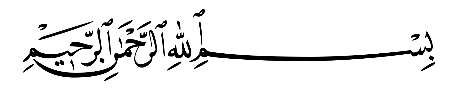 ISLAMSTUDIUMdes Vereins Tawakkul e.V. Leitung: Dr. Samir MouradInformations-Mappe1. AuflageVersion 28. Dezember 2023Autor:Dr. Samir MouradLast Update: 28.12.2023 07:28VorwortGedankt sei Allah dem Herrn der Welten und gesegnet sei der Gesandte Allahs. Tawakkul bietet alhamdulillah seit Herbst 2023 Kurse über den Islam an. Möge Allah Segen in all diese Unterrichtskurse geben und möge Er die Studenten zu ehrenhaften Gelehrten machen, die das Wort Gottes dem deutschsprachigen Volk mit Weisheit und richtigem Verständnis weitergeben.Der Gesandte Allahs (s.a.s.) hat gesagt: "Die besten von euch in der Dschahiliyya (Zeit der Unwissenheit) sind die besten von euch im Islam - wenn sie die Religion richtig verstehen lernen".Über Tawakkul e.V.Derzeitiger Vorstand:1. Vorsitzender: Diyab Dabschah2. Vorsitzende: OmarMomentan verfolgt Tawakkul e.V. folgende Hauptaktivitäten:Betreibung von Moscheen in der PfalzBüro mit Bibliothek Einmal im Jahr findet eine öffentliche, jedem zugängliche Jahresversammlung mit Vorträgen und der Diskussion und dem Fällen von strategischen Entscheidungen bzgl. der Vereinsaktivitäten statt.Von Tawakkul verwaltete IslamkurseStudienplan des Fernkurses „Islamische Wissenschaften“1.      Semester                                                                       SWS                                    ECTSArabische Grammatik I                                              4                                          6Texte aus dem Koran I                                               1                                          1.5Koran I                                                                           2                                          3Tafsir I                                                                            2                                          3Hadithe über Charakter I                                          3                                          4.5Aqida I                                                                           3                                          4.5Charakterreinigung (Tazkija) I                                  2                                          3Fiqh I (Gottesdienstl.Handlungen)                           3                                          4.5Muslime im Westen                                                   3                                          4.5Gesamt-SWS                                                                22                                        332.      Semester                                                                       SWS                                    ECTSArabische Grammatik II                                             4                                          6Texte aus dem Koran II                                              1                                          1.5Koran II                                                                          2                                          3            Tafsir II                                                                           2                                          3Tadschwid I                                                                  1                                          1.5Koranwissenschaften I                                              2                                          3Hadithe über Charakter                                             3                                          4.5Charakterreinigung (Tazkija) II                                2                                          3            Sira                                                                                  2                                          3Analyse Sira                                                                  1                                          1.5Fiqh der Dawa                                                             1                                          1.5Gesamt-SWS                                                                22                                        333.      Semester                                                                       SWS                                    ECTSArabische Grammatik III                                           4                                          6Texte aus dem Koran III                                            1                                          1.5Koran III                                                                         2                                          3Koranwissenschaften II                                             2                                          3Hadithwissenschaften I                                             2                                          3Aqida II                                                                          3                                          4.5Usul al-Fiqh I                                                                1                                          1.5Islamische Geschichte                                                5                                          1.5Islam in Europa                                                            2                                          3Strateg.Vorgehen bei gesell.Arbeit in Europa      1                                          1.5Gesamt-SWS                                                                23                                        34.54.      Semester                                                                       SWS                                    ECTSArabischer Intensivkurs                                              20                                        305.      Semester                                                                       SWS                                    ECTSArabische Grammatik IV                                            4                                          6Texte aus dem Koran IV                                             1                                          1.5Koran IV                                                                         2                                          3Tadschwid II                                                                 1                                          1.5Hadithwissenschaften II                                            2                                          3Fiqh II (Familienrecht)                                                 4                                          6Hadithe der rechtl.Bestimmungen I                       3                                          4.5Klassische islamische Literaturkunde                      1                                          1.5Gelehrtenbiographien                                                 1                                          1.5Gesamt-SWS                                                                19                                        28.56.      Semester                                                                       SWS                                    ECTSArabische Grammatik V                                             4                                          6Texte aus dem Koran V                                              1                                          1.5Koran V                                                                          2                                          3Ayat al-Ahkam                                                              2                                          3Fiqh III (Handels-/Arbeitsrecht)                                3                                          4.5Qawaid al-Fiqhijja (Grundsätze des Fiqh)              1                                          1.5Einführung in das wissenschaftl.Arbeiten              1                                          1.5Wissenschaftliche Hausarbeit                                  5                                          7.5Gesamt-SWS                                                                19                                        28.57.      Semester                                                                       SWS                                    ECTSArabische Grammatik VI                                           4                                          6Texte aus dem Koran VI                                                           1                                          1.5Hadithe der rechtlichen Bestimmungen II           3                                          4.5Usul al-Fiqh II                                                               2                                          3Fiqh IV (Erbrecht)                                                         3                                          4.5Maqasid asch-Scharia (Ziele der Scharia)              2                                          3Modern islamische politische Geschichte             2                                          3Gesamt-SWS                                                                17                                        25.58.      Semester                                                                       SWS                                    ECTSKoran VI                                                                         2                                          3FIqh V (Strafrecht)                                                       2                                          3Usul al-Fiqh III                                                              4                                          6Moderne Fragestellungen im Islam.Recht            3                                          4.5Wissenschaftliche Abschlussarbeit                          6                                          9Gesamt-SWS                                                                17                                        25.5Studienplan des Bachelorstudiums „Islamische Wissenschaften“Die Universität Tripoli ist eine libanesische Universität, das bereits ein System für ausländische Studenten hat. Vor Ort studieren Studenten nicht nur aus arabischen Ländern, sondern auch aus europäischen und asiatischen Ländern wie z.B. aus der Türkei, China, Russland und Thailand.Bis dato konnte die Universität Tripoli uns keine besseren Bedingungen anbieten, sodass wir uns dennoch nach ihren Voraussetzungen richten, auch wenn wir zur Zeit davon ausgehen, dass sie für die Mehrheit unserer Studenten nicht umsetzbar sind, und hoffen, dass sich für die Zukunft Lösungsansätze ergeben.Für den Erwerb des in Libanon anerkannten Bachelorzeugnisses ist der Ablauf der Kurse im Vergleich zum Aufbau des Tawakkul-Fernkurses anders strukturiert, die bereits zu Beginn des Studiums beachtet werden muss.Im Folgenden sind die Rahmenbedienungen für ein anerkanntes Studium an der Universität Tripoli angegeben. Ein Teil dieser Bedingungen werden vom libanesischen Kultusministerium für Fernstudiengänge gefordert:n  25% Präsenz (1 Woche/Jahr in Tripoli, sonst: Vor-Ort-                                        Anwesenheit in Deutschland)n  Semestergebühr: 1.000 €n  die ersten 4 Semester: 50% der Fächer auf Arabischn  die letzten 4 Semester: 100% der Fächer auf Arabischn  Absolvieren eines Arabischintensivkurses oder entspr. Zertifikat                             (z.B. Bachelorzeugnis in Arabistik)Studienplan für das Bachelor-Studium sieht wie folgt aus:1.      Semester                                                                       SWS                                    ECTS(auf Deutsch)-        Charakterreinigung I (Tazkija)                          -                                           --        Aqida                                                                      -                                           --        Analyse Sira                                                           -                                           --        Fiqh ul Ibadat I                                                     -                                           -(auf Arabisch)-        Koran I                                                                    -                                           --        Mustalah al Hadith                                              -                                           -Gesamt-SWS                                                                -                                           -                                         2.      Semester                                                                       SWS                                    ECTS(auf Deutsch)-        Charakterreinigung II (Tazkija)                          -                                           --        Fiqh ul Ibadat II                                                    -                                           -(auf Arabisch)   -        Arabisch I                                                               -                                           --        Koran II                                                                  -                                           --        Ulum Al Quran / Usul al Tafsir                          -                                           --        Usul al Tarbiya                                                      -                                           -Gesamt-SWS                                                                -                                           -                           3.      Semester                                                                       SWS                                    ECTS(auf Deutsch)-        Geschichte der 4 rechtschaffenen Khalifen  -                                           --        Usul al Fiqh                                                            -                                           --        Handelsrecht                                                         -                                           --        Einführung in die Psychologie                          -                                           -(auf Arabisch)   -        Arabisch II                                                             -                                           --        Koran III                                                                 -                                           --        Pädagogik: Turuq al Tadriss                              -                                           -Gesamt-SWS                                                                -                                           -                                                                       4.      Semester                                                                       SWS                                    ECTS(auf Deutsch)-        Einführung in die Soziologie                             -                                           --        Hadithe der Dawa                                               -                                           -(auf Arabisch)   -        Grundsätze der Recherche in islam.Wissenschaften                               --        Islamische Gruppierungen und Madhab        -                                           --        Ilm al Balagha / Ilm al Bajan                              -                                           --        Takhridsch / Ilm al Asanid                                  -                                           -Gesamt-SWS                                                                -                                           -                                         5.      Semester (nur auf Arabisch)                                   SWS                                    ECTSArabisch III                                                                    -                                           -Koran III                                                                         -                                           -Tafsir: Verse über Dawa                                            -                                           -Islamische Geschichte                                               -                                           -Ilm al Balagha / Ilm al Badi wal Maani                   -                                           -Heutige Islamische Welt                                           -                                           -Gesamt-SWS                                                                -                                           -                           6.      Semester (nur auf Arabisch)                                   SWS                                    ECTSPersönlichkeiten und Bewegungen in Dawa        -                                           -Strategie der Dawa                                                     -                                           -Weg der Dais und der Muslihun                              -                                           -Fiqh ul Dawa                                                                -                                           -Ilm al Kalam (Islamische Philosophie)                     -                                           -Familien-/Erbrecht                                                      -                                           -Gesamt-SWS                                                                -                                           -                                                        7.      Semester (nur auf Arabisch)                                   SWS                                    ECTSKoran V                                                                          -                                           -Strafrecht                                                                      -                                           -Tasawwuf                                                                      -                                           -Dawa und Medien                                                       -                                           -            Gesamt-SWS                                                                -                                           -                                         8.      Semester (nur auf Arabisch)                                   SWS                                    ECTSIslamisches politisches Denken                                -                                           -Studienarbeit (Bachelorarbeit)                                -                                           -Heutige Probleme in der Dawa                               -                                           -            Vergleichende Religionswissenschaft                    -                                           -Gesamt-SWS                                                                -                                           -                                                                       Allgemeine Informationen über den Fernkurs „Islamische Wissenschaften“LernstoffSämtliche Literatur ist entweder in Buchform öffentlich erhältlich oder vom Internet (z.B. von http://way-to-allah.com/e-books.html) downloadbar. Die Bücher, die zum Lehrplan gehören, können auch zu einem günstigeren Preis als auf dem normalen Büchermarkt bestellt werden. Den Lernstoff müssen sich die Teilnehmer anhand der im Lehrplan angegeben Literatur im Selbststudium und anhand von Videos des Islamkurses aneignen. Inhaltliche Fragen können im Studentenforum bzw. per E-Mail an die Kursleitung, ans Sekretariat bzw. die entsprechenden Verantwortlichen gestellt werden.PrüfungenAlle drei Monate finden in Kooperation mit lokalen muslimischen Organisationen an verschiedenen Orten im deutschsprachigen Raum schriftliche Prüfungen statt.Prinzipiell kann an jedem Ort eine schriftliche Prüfung stattfinden, wenn sich eine entsprechende muslimische Institution zur Aufsicht bereit erklärt. Dies muss gegebenfalls der/die Student/in bei sich vor Ort anfragen.FAQ („Frequently asked questions“)Beginn der FernkurseSemesterbeginn ist jeweils April und OktoberAnmeldung:	jederzeit möglichWie lange dauert das Studium?Wenn man sich an die entsprechend des Semesterplans vorgesehenen Prüfungen hält dauert das Studium 7 Semester. Jedoch würde das in der Regel bedeuten, dass man vollzeit studieren müsste.Schreibt man jedes Semester weniger Klausuren, verlängert sich das Fernstudium dementsprechend. Pro Semester müssen mindestens 2 Klausuren geschrieben werden.KostenAnmeldegebühr einmalig: 20 EuroVerwaltungsgebühr pro Semester: 50 EuroGibt es für die Teilnahme Voraussetzungen? Voraussetzungen vom Wissen her gibt es nicht, aber: 1. Aufrichtigkeit vor Allah (ikhlas), sonst zählen die Taten nicht und 2. Ausdauer sind für den erfolgreichen Abschluss von BedeutungAnerkennungNach den Prüfungen werden jeweils die bereits bestandenen Prüfungen im Zwischenzeugnis bestätigt. Am Ende des Fernkurses wird ein Zertifikat ausgestellt.Im Laufe des Studiums oder danach kann man umsteigen auf das zum grossen Teil arabischsprachigen Bachelorstudium, wobei man bei Abschluss einen international anerkannten Bachelorabschluss von der Universität Tripoli/Libanon bekommt.AnmeldungZur Anmeldung zu den Kursen bitte eine eMail an sekretariat@didi-info.de schreiben.Es wird dann ein Anmeldeformular zugesandt, welches ausgefüllt inklusive Ausweiskopie an das DIdI-Sekretariat geschickt wird. (Postanschrift wird per Mail bekannt gegeben, bitte nicht die Postfachadresse verwenden!)Die übermittelten Daten unterliegen dem Datenschutz, werden selbstverständlich vertraulich behandelt und dienen ausschließlich Verwaltungszwecken.LiteraturDie für das Studium benötigte Literatur steht größtenteils zum Download bereit und kann auch in Buchform direkt bei www.kaufundhilf.de als vergünstigte Semesterpakete bestellt werden.PrüfungenPrüfungen finden jeweils im März, Juni, September und Dezember statt.Die Prüfungen können in jeder Moschee oder islamischen Einrichtung (weltweit) unter Aufsicht geschrieben werden. (weitere Infos dazu siehe Prüfungsordnung)Welche Hilfsmittel sind bei den Prüfungen erlaubt?Ein deutsches Wörterbuch darf bei allen Prüfungen verwendet werden.Qur‘an nur dort, wo er nicht unmittelbar Gegenstand der Prüfung ist.Sonst dürfen keine weiteren Hilfsmittel verwendet werden.Anerkennung von Prüfungsleistungenwer bereits bei Amir Zaidan alle Islamologie-Kurse absolviert hat, braucht bei DIdI folgende Prüfungen nicht mehr schreiben:Aqida I und IIFiqh I (Fiqh ul-Ibadat)Fiqh II (Familienrecht)Fiqh IIIQur‘anwissenschaften I und IIUsul al-Fiqh I - IIIAl-Qawa`id al-FiqhhijjaMaqasid asch-SchariaHadithwissenschaften I und II SiraPrüfungsordnung für die Fernurse über den Islamvom 31. Juli 2008
(Änderungen 21.01.2012)
Inhaltsübersicht§ 1 - Zweck der Prüfungen§ 2 - Abschluss§ 3 - Gliederung des Studiums und Studiendauer§ 4 - Prüfungsform und Prüfungstermin§ 5 - Durchführung der Prüfungen§ 6 - Bewertung der Prüfungsleistungen§ 7 - Bekanntgabe der Prüfungsergebnisse§ 8 - Ungültigkeit der Prüfungen§ 1 - Zweck der PrüfungenDie Fernkurs-Prüfungen bilden den Abschluss eines Semesters. Durch die Prüfung soll festgestellt werden, ob der/die Kandidat/in die notwendigen fachspezifischen Kenntnisse erworben hat und die Zusammenhänge des Faches überblickt hat.§ 2 - AbschlussMomentan kann DIdI keinen staatlich anerkannten Abschluss anbieten. Es wird jedoch ein  Zeugnis von DIdI ausgestellt, in welchem die Lehrinhalte nachgewiesen werden.§ 3 - Gliederung des Studiums und Studiendauer(1) Die Regelstudienzeit beträgt 7 Semester. (3 Semester Vordiplom, 4 Semester Hauptdiplom)(2) Es ist geplant, ein Aufbaustudium mit weiteren 2 Semestern anzubieten, wobei der Lernstoff jedoch dann auf Arabisch erarbeitet werden muss. Der Stoff dieses Aufbaustudiums orientiert sich am Stoff der letzten beiden Jahre eines Schariastudiums.(3) Die Lehrinhalte der einzelnen Fächer bauen systematisch aufeinander auf. Die Fächer eines Semesters (außer dem 1. Semester) können daher nur belegt werden, wenn die dazugehörigen Fächer des vorherigen Semesters geprüft und erfolgreich bestanden wurden. (z.B. kann „Arabische Grammatik II“ nur belegt werden, wenn „Arabische Grammatik I“ bestanden wurde). Fächer des Hauptdiploms können erst nach Abschluss des Vordiploms belegt werden. (Ausnahme: die Klausuren Arabisch IV – VI können im Anschluss an Arabisch III geschrieben  werden, ebenso Tadschuid II nach Tadschuid I, Hadithwissenschaften II nach I)(4) Bei der Studien- und Abschlussarbeit muss auf arabische Originalquellen zurückgegriffen werden. Dies bedeutet, dass diese frühestens nach erfolgreich abgelegter Prüfung im Fach Arabische Grammatik III erstellt werden können.(5) Die Studenten eignen sich den Lehrstoff im Selbststudium an. Es gibt keine Vorlesungen. Jedes Fach hat einen Dozenten, der für das Fach, das er betreut, eine geeignete Kompetenz aufweist (siehe Kapitel „Kurzporträts der DIdI-Dozenten“). § 4 - Prüfungsform und Prüfungstermin(1) Die Prüfung ist eine schriftliche Prüfung von 1 Stunde je Fach und kann im Einzelfall vom jeweiligen Dozenten auf 1,5 Stunden ausgeweitet werden.(2) Die Fristen für die Anmeldung zu den Prüfungen und der Prüfungstermin werden vom Fernkurs-Sekretariat festgesetzt und auf der DIdI-Homepage www.didi-info.de bekannt gegeben bzw. werden die Studenten per eMail informiert.Der Prüfungstermin ist am Ende eines jeden Semesters, an einem Wochenende (Samstag und Sonntag) vorgesehen. Zusätzlich gibt es jeweils Ende Juni/Anfang Juli und Ende Dezember/Anfang Januar einen Zwischenprüfungstermin.	§ 5 - Durchführung der Prüfungen(1) Die Prüflinge müssen sich rechtzeitig vor den Prüfungen um einen geeigneten Prüfungsort kümmern. Dies kann eine Moschee oder ein islamischer Verein sein, aber auch andere öffentliche Einrichtungen. Der Prüfling muss sich dort vorstellen und das Einverständnis der zuständigen Personen einholen. Danach teilt er dem Fernkurs-Sekretariat die Adresse des zukünftigen Prüfungsortes, die E-Mailadresse, sowie den Namen und die Telefonnummer einer Ansprechperson mit. Das Sekretariat wird dann inscha Allah zu der Ansprechperson Kontakt aufnehmen und alle weiteren Prüfungsvorbereitungen erledigen.(2) Die Prüfungen werden in Gegenwart eines Beisitzers bzw. einer Beisitzerin abgenommen.Die Studenten müssen sich zu Prüfungsbeginn mit ihrem Personalausweis ausweisen.(3) Erlaubte Hilfsmittel während der Prüfung: ein deutsches Wörterbuch darf bei allen Prüfungen verwendet werden; Qur‘an in jenen Fächern, in denen er nicht unmittelbar Gegenstand der Prüfung ist.(4) Falls der Student an den Prüfungen nicht teilnehmen kann, muss er dies dem Sekretariat unbedingt mitteilen, auch wenn dies am Prüfungstag selbst sein sollte, damit der Betreuer und die Institution rechtzeitig informiert werden können.Wiederholungsprüfungen im gleichen Semester können wir aufgrund unserer begrenzten Kapazitäten nicht anbieten. Wenn ein Student aufgrund von Krankheit oder anderen Gründen zum Prüfungstermin nicht anwesend sein kann, muss er die Prüfungen im darauf folgenden Semester ablegen. In diesem Fall ist es möglich, zugleich zwei Semester auf einmal prüfen zu lassen, so dass der Student in keinen zeitlichen Verzug kommt.(5) Bereits bestandene Prüfungen können nicht wiederholt werden, um das bisherige Ergebins zu verbessern.(6) Die Prüfungen müssen bis spätestens 3 Tage nach dem Prüfungstermin an das Sekretariat geschickt werden (es gilt das Datum des Poststempels), andernfalls können sie nicht in die Bewertung eingehen.§ 6 - Bewertung der PrüfungsleistungenFür jede Prüfung werden die Leistungen vom jeweiligen Dozenten in der Regel nach folgendem Muster bewertet: bei 50% – 100% richtigen Antworten gilt die Prüfung als bestanden. In einzelnen Fächern kann es auch das Ergebnis „bestanden“ oder „nicht bestanden“ geben.§ 7 - Bekanntgabe der Prüfungsergebnisse(1) Die Ergebnisse der Prüfungen werden dem Kandidaten unverzüglich nach der Korrektur durch den jeweiligen Dozenten, vom Sekretariat bzw. von der DIdI-Fernkursleitung bekannt gegeben.(2) Ist eine Prüfung nicht bestanden, so besteht für den Studenten die Möglichkeit, diese im folgenden Semester zu wiederholen.§ 8 - Ungültigkeit der PrüfungenHat der Kandidat bei einer Prüfung getäuscht oder sich unerlaubter Hilfen bedient und wird diese Tatsache während oder nach der Prüfung bekannt, kann das Sekretariat nachträglich die betreffenden Noten entsprechend berichtigen und/oder die Prüfung ganz oder teilweise für nicht bestanden erklären.GesamtstudienplanIm Laufe des Studiums werden, so Gott will, folgende Blöcke durchgenommen (mit der folgenden Anzahl an Semesterwochenstunden (SWS)):Es sind also insgesamt 140 Semesterwochenstunden (SWS). Verteilt man diese auf 7 Semester, dann ergeben sich durchschnittlich 20 SWS pro Semester. 20 SWS bedeutet, dass man ganztätig studieren muss:20 Stunden pro Woche würden fiktiv Vorlesungen vormittags entsprechen; und etwa die gleiche Zeit nochmals sollte man den Stoff wiederholen und lernen (d.h. den gesamten Nachmittag). Damit hätte man eine 40-Stunden-Woche, was einer ganztätigen beruflichen Beschäftigung entspricht.Da die meisten DIdI-Studenten auch noch eine andere Tätigkeit verfolgen ist anzunehmen, dass diese Regelstudienzeit von 7 Semestern in den meisten Fällen nicht eingehalten werden kann. In diesem Fall kann man weniger als die vollständigen Fächer eines Semesters bei der Prüfung am Ende eines jeden Semesters abprüfen lassen. Vier Mal im Jahr, finden Prüfungen für alle Fächer statt. Die Literatur für den gesamten Lernstoff besteht aus öffentlich verfügbaren Büchern. Man könnte also auch selbst einfach die Bücher lesen. Allerdings ist das Fernstudium pädagogisch so ausgelegt, dass man sukzessive ein ausgeglichenes Verständnis für den Islam entwickelt. Die Abfolge der Fächer soll verhindern, dass man möglicherweise einseitig den Islam studiert, was negative Auswirkungen auf das Islamverständnis und auch auf den eigenen Charakter haben kann, da man möglicherweise eine unausgeglichene Persönlichkeit als Muslim bekommt. Eine weitere Gefahr beim einseitigen Studium bestimmter Fächer des Islams ohne auf den Charakter zu achten ist die, dass man verführt ist zu denken, man wüsste schon alles, weil man sich in einem kleinen Bereich bereits gut auskennt. Vordiplom HauptdiplomDozenten – ZuständigkeitenDozenten für das 1. Semester Yusuf Crompton: 1. Tazkiya, 2. Tafsir I, 3. Muslime im Westen, 4. Fiqh I (Gottesdienstliche Handlungen)Abdullah Mourad: 5. Hadithe über Charakter I (aus Erläuterungen zu Riyad As Salihin)Muhmammad Muhmammad Ali  6. Koran, 7. Tadschwid, 8. Arabisch, 9. Texte aus dem KoranNoch offen: 10. AqidaDozenten- KurzporträtsFernkursleitungLEHRPLAN des Fernkurses „Islamische Wissenschaften“Übersicht VordiplomOnlinefragestunden zu den einzelnen Fächern1. SemesterArabische Grammatik IDieses Unterkapitel wird inscha Allah noch vom Arabisch-Dozenten Muhmammad Ali  bearbeitet.LehrinhalteDie Säulen des Arabischen, Lektion 1 – 5Lektion 1Das arabische AlphabetLektion 2VokabelnDie VokaleDie Buchstaben zum Langlesen der VokaleDie Buchstaben waw und ya mit VokalzeichenDie VokallosigkeitDas VerdoppelungszeichenDie Hamzaschreibung in der AnfangsstellungDer ArtikelDie Nunation des Vokals „u“Das indeterminierte WortBesonderheiten im Gebrauch des Artikels2.Die Mondbuchstaben Das GeschlechtDer PluralÜbungenLektion 3VokabelnDas AdjektivDas VerbindungshamzaDas Adjektiv als AttributDer arabische NominalsatzDas Adjektiv als MitteilungDie FragepartikelDie PersonalpronomenDas selbstständige Personalpronomen als Subjekt eines NominalsatzesPersonalsuffixe in Verbindung mit SubstantivenPersonalsuffixe in Verbindung mit dem gesunden PersonalpluralDas Fragenomen "ma"                         Das Fragenomen "min"Die Fragepartikel "hal"Das Personalpronomen der TrennungText, ÜbungenLektion 4VokabelnDie Nunation mit dem Vokal „i“Der GenitivPersonalsuffixe im GenitivDer Genitiv bei Substantiven in Verbindung mit PersonalsuffixenDer Genitiv des gesunden maskulinen Plurals in Verbindung mit dem Personalsuffix der 1.Person Singular „ya“Das Adjektiv als Attribut im GenitivDie GenitivpartikelnDie Genitivpartikel bei der MitteilungDie Genitivpartikel beim Attribut eines indeterminierten WortesGenitivpartikel in Verbindung mit PersonalsuffixenFallübereinstimmung des Adjektivs mit seinem SubstantivHilfsvokale zum flüssigen LesenText, ÜbungenLektion 5VokabelnDie GenitivverbindungDie Genitivverbindung in der FallveränderungDer gesunde maskuline Plural in der GenitivverbindungDas 2.Glied der Genitivverbindung als selbstständige GenitivverbindungDie Genitivverbindung mit einem Adjektiv als AttributDie Sinngemäße GenitivverbindungZu den Genitivpartikeln „min“, „fi“ und „li“Text, ÜbungenLiteraturYusuf Üretmek:Die Säulen des Arabischennun-Verlag, http://www.nun-akademie.de   ISBN: 978-3-9809252-3-5, Zu bestellen bei: http://www.arabisch-lehrbuch.deTexte aus dem Qur‘an IDieses Unterkapitel wird inscha Allah noch vom Arabisch-Dozenten Muhmammad Ali  bearbeitet.LehrinhalteSprachliche Analyse folgender Qur‘anverse: Textgrundlage: Sure 36 (Ya Sin): Verse 13, 16, 20, 25Grammatik: Arabischlehrbuch von Yusuf Üretmek, Lektion 1-5LiteraturRobert Breitinger:Texte aus dem Koran I-VI Qur’an IDie Sure Yasin (Sure 36) ist ganz auswendig zu lernen. In der Prüfung müssen Verse aus dem Lernstoff auswendig auf Arabisch und in der ungefähren Bedeutung auf Deutsch aufgeschrieben werden. Beim Aufschreiben auf Arabisch muss nicht unbedingt das uthmanische Schriftbild beachtet werden.Tadschuid ILerninhalteKapitel 1 - Lesegeschwindigkeiten Kapitel 2 - Basmalah und Ta`au-udh (Isti`aadhah)2.1 Wann sagt man die Basmalah und wann At-Ta´au-udh?2.2 Welche Möglichkeiten hat man, wenn man eine Suurah zu lesen anfängt?2.3 Welche Möglichkeiten hat man, wenn man inmitten einer Suurah zu lesen beginnt?2.4 Welche Möglichkeiten hat man, wenn man eine Suurah mit der folgenden verbindet?Kapitel 3 - Entstehungsorte der 29 arabischen Buchstaben Kapitel 4 – Die gegensätzlichen Buchstabeneigenschaften 4.1 Hams 4.2 Dschahr 4.3 Schiddah 4.4 Rachaauah 4.5 Isti`laa 4.6 Istifal 4.6.1 Wann ist das Alif Al-Maddijjah dunkel? 4.6.2 Wann ist das Laam dunkel? 4.7 Wann ist das Raa dunkel? Kapitel 5 - Die nicht gegensätzlichen Buchstabeneigenschaften 5.1 Die erste nicht gegensätzliche Eigenschaft: Qalqalah 5.2 Die zweite nicht gegensätzliche Eigenschaft: Isti`taalah Kapitel 6 - Idghaam 6.1 Mutamaathilaan 6.2 Mutadschaanisaan 6.3 Mutaqaaribaan Regeln des Laam Kapitel 7 - Die Regeln des sukkunierten Nuun und des Tanuien 7.1 I`dhhaar 7.2 Idghaam 7.3 Iqlaab 7.4 Ichfaa 7.5 Die Regeln des sukkunierten Miem 7.6 Wie lang sind die Ghunnaat? LiteraturNeil bin Radhan:TadschuiedwissenschaftISBN: 978-3-9810908-7-1Tafsir ILehrinhalte	Gesamter Tafsir zur Sure Yasin	Bedeutung der Zeichen Allahs (siehe Einleitung zu "Erläuterungen zur Sure Yasin")Dabei ist Folgendes zu kennen:Die Bedeutung der einzelnen Wörter und der einzelnen Qur’anverseOffenbarungsanlässeLiteraturAs-Sabuni, Mourad:Erläuterungen zur Sure Yasin (aus Safwat at-Tafasir von Sabuni), mit einer Einleitung von Samir MouradISBN 3-930767-04-Xbzw. DidI-Tafsir, Band 9 (Teil über Sure Yasin)Ahadith über Charakter ILehrinhalteDie ersten 16 Ahadith "Auszüge aus Erläuterungen zu Riyad as-Salihin" müssen in ihrer ungefähren Bedeutung auf deutsch auswendig aufgeschrieben werden können (inklusive des Prophetengefährten, der den Hadith überliefert und den Hadithgelehrten (z.B. Buchari, ...) der den Hadith berichtet). Ebenfalls muss man die Erläuterungen sinngemäß wiedergeben können.Literatur und LehrmaterialErläuterungen zu Riyad as-Salihin von Imam An-Nawawi: Auszüge aus „Nuzhatul-muttaqin – scharh riyad as-salihin“. Karlsruhe, 2007, ISBN 978-3-940871-00-8Unterrichtsvideo, wo auch die Hadithe auf Arabisch gelesen werden.Aqida ILehrinhalteRelevant sind aus dem Buch Al-Aqida von A. Zaidan folgende Seiten und Inhalte:
(die Seitenangaben beziehen sich auf die 2.Auflage des Buches)gesamtes 1.KapitelSeite 80 – 84: Hier werden die drei Kategorien erläutert, die im Lehrplan auch stehen. Die arabischen Fachbegriffe dazu werden im Buch jedoch nicht benutzt. Nr. 1. ist Tauhid al-rububia, Nr. 2. Tauhid al-uluhia und Nr. 3. Tauhid bezüglich seiner Eigenschaften und Namen. Sollte es Verständnisschwierigkeiten geben, empfiehlt es sich das Kapitel “Kategorien des Tauhid” von folgender Abhandlung anzuschauen:http://islam-verstehen.de/downloads.html?task=view.download&cid=409oder folgende Abhandlung von Bilal Phillips:
http://islam-verstehen.de/downloads.html?task=view.download&cid=5Seite 85: Einfache Darstellung der Attribute AllahsSeite 104: Die schönsten Namen Allahs (Namen und deren Bedeutung braucht man nicht auswendig zu lernenKapitel III – V:  (alles)Kap. III 	Der Iman an die EngelDefinitionEigenschaften und Fähigkeiten der EngelBeziehung der Engel zu AllahFunktionen der Engel innerhalb der SchöpfungFunktionen der Engel in Bezug auf die MenschenAnzahl der EngelEigennamen der Engel und ihre FunktionenFunktionale Benennung einzelner EngelDie Auswirkungen dieses Iman auf die MuminDie DschinnEigenschaften und Fähigkeiten der DschinnAllgemeine Definition von SatanKap. IV	Der Iman an die Gesandten AllahsDefinitionQur’an- und Sunna-Aussagen über die ProphetenEigenschaften und Fähigkeiten der ProphetenAufgaben der Gesandten und ProphetenDer Iman an Muhammad (s.a.s.) als den letztenGesandten und ProphetenKap. V		Der Iman an die geoffenbarten Schriften AllahsDefinitionAllgemeine Aussagen über die OffenbarungsschriftenDer Iman an den Qur’an als die letzte OffenbarungFerner muss man noch wissen, was mit dem Tauhid bezüglich der Eigenschaften und Namen Allahs vereinbar ist. Diese vier Dinge werden im Aufsatz “Was nicht mit dem Tauhid der Attribute und Namen Allahs vereinbar ist” von Ferid Heider, der auf der Website zum Download zur Verfügung steht, erläutert.  Anmerkung:
Die arabischen Fachbegriffe sind alle ohne Ausnahme mitzulernen und werden in der Prüfung, wenn nicht anders gefordert, auch abgefragt.Die Belege aus dem Qur’an und der Sunna sind ebenfalls auswendig zu lernen. Hierbei reicht allerdings die ungefähre Bedeutung in deutscher Sprache, wobei bei den Qur’anversen die Sura und Versnummer genannt werden müssen. Die Benutzung eines  Mushafs mit Übersetzung ist hierbei gestattet, jedoch ohne vorher die prüfungsrelevanten Stellen markiert zu haben. Literaturhttp://islam-verstehen.de/downloads.html?task=view.download&cid=409oder folgende Abhandlung von Bilal Phillips:
http://islam-verstehen.de/downloads.html?task=view.download&cid=5“Was nicht mit dem Tauhid der Attribute und Namen Allahs vereinbar ist” von Ferid Heider, der auf www.didi-info.de zum Download zur Verfügung steht 
Amir M.A. Zaidan:Al-Aqida - Einführung in die zu verinnerlichenden Inhalte des IslamMuslim-Studenten-Vereinigung in Deutschland e.V., Marburg, 
ISBN 3 932399-16-1 Neue Auflage:  ISBN: 3-934659-00-4Aqidaskipt DIdICharakterreinigung (Tazkiya) I Lehrinhalt(Kapitel 1-3 aus dem Buch "Charakterreinigung – wie man ein guter Mensch wird")Überblick über den Inhalt:1	Analyse des Wesen des Menschen und wie dessen Persönlichkeit aufgebaut ist und wie diese zu verbessern ist	1.1	Allgemeines	1.2	Analyse des Wesen des Menschen: Die Seele, das Ego (die Triebe), der Verstand, das Herz 	1.3	Die Wege des Teufels zum Herzen des Menschen	1.4	Die Standhaftigkeit oder aber das Schwanken des Herzens	1.5	Wie man sein Ego trainiert, seinen Charakter reinigt und die Krankheiten des Herzens kuriert	1.6	Der Sollzustand des Herzens gegenüber dem irdischen Leben	1.7	Analyse: Konkrete Wege, wie man seine eigenen Schwächen herausfinden kann	1.8	Man muss dem Ego bzw. den Trieben auch ihr Recht geben	1.9	Ergebnisüberprüfung: Die Anzeichen für einen schönen Charakter	2	Die Dinge, die einen ins Verderben stürzen bzw. die schlechten Charakterzüge	2.1	Wie man richtig mit den Haupttrieben des Menschen, dem Appetit und dem Geschlechtstrieb, umgeht	2.2	Was man mit der Zunge anrichten kann und wie man richtig damit umgeht2.3	Das Übel des Zorns, des Hasses und des Neides	2.4	Das Übel des Geizes und der Liebe zu materiellem Besitz und die Vorzüglichkeit der Begnügsamkeit und der Freigiebigkeit	2.5	Das Streben nach Ansehen unter den Menschen (حب الجاه), die Augendienerei (الرياء) und die Kurierung dieser beiden Krankheiten	2.6	Hochmut (الكِبْر) und Eingebildetsein (العُجْب)	2.7	Das Verblendetsein (الغُرور)	3	Die rettenden Dinge bzw. die guten Charakterzüge	3.1	Reue und Umkehr von Sündhaftigkeit	3.2	Standhaftigkeit (arab. sabr) und Dankbarkeit (arab. schukr)	3.3	Die Hoffnung auf die Barmherzigkeit Gottes und die Gottesfurcht	3.4	Askese, Begnügsamkeit und Verhalten bei Armut	3.5	Tauhid und das Vertrauen auf Gott	3.6	Die Liebe zu Allah, die Sehnsucht zu Ihm, die Geborgenheit bei Allah und die Zufriedenheit mit den Entscheidungen Allahs	3.7	Die Absicht (arab. nijja), das ausschließliche Ausgerichtetsein auf Gott (arab. ikhlās) und die Aufrichtigkeit	3.8	Sich selbst zur Rechenschaft ziehen und Charaktertraining (arab. mudschāhada)	3.9	Nachdenken und Nachsinnen	 LiteraturSamir Mourad, Roula Mourad, Sylvia Mittendorfer:
Charakterreinigung: Tazkija, wie man ein guter Mensch wird
Karlsruhe, 2008
ISBN 978-3-940871-03-9Fiqh I: Fiqh al-Ibadat (Fiqh der gottesdienstlichen Handlungen)Lehrinhalte (das gesamte u.a. Buch, inkl. aller Unterkapitel)Kurzübersicht über den Inhalt des Buches:Einführung in den FiqhDie rituelle Reinheit (At-Tahara)Das WasserRituell unreine Substanzen Verhaltensregeln bei der Verrichtung der NotdurftRituell unreine ZuständeDurchführung der rituellen ReinigungAllgemeine Verhaltensregeln3. 	Das rituelle Gebet (As-Salah)3.1 Die Pflicht zum Gebet und seine Vorzüge3.2. Die festgesetzten Gebetszeiten3.3. Der Gebetsruf3.4. Voraussetzungen des Gebets3.5. Pflicht-Teile des Gebets3.6. Sunna-Teile des Gebets3.7. Unerwünschte Handlungen3.8. Erlaubte Handlungen3.9. Handlungen, die das Gebet annullieren3.10. Verrichtung des Gebets3.11. Die Arten der Gebete3.12. Verschiedene Punkte zum Gebet4. Das Fasten (As-Siyam)4.1. Definition4.2. Vorzüge des Ramadan4.3. Ramadan-Beginn und Ramadan-Ende4.4. Voraussetzungen des Fastens4.5. Pflicht-Teile des Fastens4.6. Ausnahmeregeln für das Fasten im Ramadan4.7. Folgen bei Nicht-Beachtung der Fastenpflicht4.8. Nachholen von Fastentagen4.9.Erlaubtes während des Fastens4.10. Verhaltensregeln während des Fastens4.11. Die Arten des Fastens4.12. Das Tarawih-Gebet4.13. Lailat-ul-Qadr4.14. Das Zurückziehen in die Moschee5. Die Zakat5.1. Definition5.2. Vorzüge der Zakat5.3. Ziele der Zakat5.4. Voraussetzungen der Zakat5.5. Zakatpflichtige Vermögenswerte5.6. Zakatberechtigte Personen5.7. Nicht-zakatberechtigte Personen5.8. Bestrafung bei Unterlassung der Zakat-Pflicht5.9. Fehler beim Entrichten der Zakat5.10. Zakat-ul-Fitr5.11. Unterschiede zwischen Zakat und Steuern5.12. Allgemeine Betrachtungen6. Die Hadsch6.1. Definition6.2. Vertretung bei der Hadsch6.3. Voraussetzungen der Hadsch6.4. Die Miqat der Hadsch6.5. Die Hadsch-Riten6.6. Die Aufhebung der Ihram- bzw. Hadsch-Verbote6.7. Die Hadsch-Arten6.8. Annullierung der Hadsch6.9. Versäumnis der Hadsch6.10. Verhinderung der Hadsch bzw. der 'Umra6.11. Chronologische Darstellung der Hadsch-Riten6.12. Der Besuch von Medina6.13. al-Udhiya6.14. al-'UmraLiteraturAmir Zaidan:Fiqh ul-´ibadat (Fiqh der gottesdienstlichen Handlungen), Verlag: MSV Heutige Herausforderungen an die Umma und Muslime im WestenLehrinhalteHeutige Aufgaben der muslimischen WeltgemeinschaftDie Pflichtenbereiche von im Westen lebenden MuslimenMuslime im Westen – die rechtlichen Grundsätze des IslamLiteraturKap. VI.4 "Die heutigen Hauptaufgaben der muslimischen Umma" aus: Samir Mourad:Islamische Geschichte : Eine analytische Einführung.Karlsruhe, 2007ISBN 978-3-9810908-8-8folgende Downloads:	Samir Mourad: Muslime im Westen – die rechtlichen Grundsätze	Teil 3: Allgemeines Islamverständnis" aus der Musterlösung zur 1. DIdI-Prüfung vom 17.12.2004, 	Kap. 1 und 6 aus: 
Samir Mourad:
Einführung in das Verhältnis zwischen Muslimen und Nichtmuslimen	ISBN 3-00-004867-7, Verlag: MSVK e.V., 1999, 	Eine Zusammenfassung der obigen Inhalte ist auf der DIdI-Audio-Doppel-CD "Muslime im Westen" (Vortrag von Samir Mourad)2. SemesterArabische Grammatik II Lehrinhalte:Die Säulen des Arabischen, Lektion 6 – 10Lektion 6
VokabelnDie Nunation mit dem Vokal „a“Der AkkusativDas Adjektiv als Attribut als AkkusativDie Partikel „inna“ der GewissheitDer Akkusativ bei Substantiven in Verbindung mit PersonalsuffixenNicht voll deklinierbare WörterText, ÜbungenLektion 7VokabelnDas Perfekt des gesunden VerbsDie Bedeutung des arabischen PerfektsDie Verneinung des Verbs im PerfektDer arabische VerbalsatzDie Wichtigkeit der Genitivpartikel für das VerbDas Personalsuffix als ObjektVerben im Perfekt in Verbindung mit PersonalsuffixenDas Verhältnis von Verb und Subjekt im arabischen VerbalsatzDas Verhältnis von Verb und Subjekt im arabischen NominalsatzDie Genitivpartikel „li“ für den BesitzText, ÜbungenLektion 8VokabelnDie Frage nach dem Subjekt und Objekt des VerbalsatzesDer Akkusativ für Ort und ZeitDas HüllwortDas Hüllwort beim Akkusativ für Ort und Zeit beim Attribut eines indeterminierten WortesDas Fragenomen „aina“Das Fragenomen „matta“Das Fragenomen „kaifa“Die Fragepartikel „hal“Text, ÜbungenLektion 9
Vokabeln
Das Imperfekt des gesunden VerbesDie Bedeutung des arabischen ImperfektsDie Verneinung des Verbs im ImperfektDie Voranstellung des ObjektsVerben im Imperfekt in Verbindung mit PersonalsuffixenDie Mitteilung eines arabischen Nominalsatzes als NominalsatzDas VerbText, ÜbungenLektion 10VokabelnDas VerbalsubstantivZur Verbindung des Verbalsubstantivs mit Subjekt und ObjektDer Akkusativ des Grundes für den ZweckDer Akkusativ des Grundes mit einem PersonalsuffixDas FragewortDie HamzaschreibungText, ÜbungenLiteratur:Yusuf Üretmek:Die Säulen des Arabischennun-Verlag, http://www.nun-akademie.de   ISBN: 978-3-9809252-3-5, Zu bestellen bei: http://www.arabisch-lehrbuch.deTexte aus dem Qur’an II:LehrinhaltSprachliche Analyse folgender Qur’anverse:Textgrundlage: Sure 36 (Ya Sin): Verse 26, 27, 28, 33Grammatik: Arabischlehrbuch von Yusuf Üretmek, Lektion 6-10LiteraturRobert Breitinger, "Texte aus dem Koran I-VI". Qur’an IIAus der Sure Al-Maida (Sure 5) sind die Verse 70-120 (Ende) auswendig zu lernenIn der Prüfung müssen Verse aus dem Lernstoff auswendig auf Arabisch und in der ungefähren Bedeutung auf Deutsch aufgeschrieben werden. Beim Aufschreiben auf Arabisch muss nicht unbedingt das uthmanische Schriftbild beachtet werden.Tafsir IILehrinhalteTafsir zu den Versen 70-89 von Sure al-MaidaDabei ist Folgendes zu kennen:Die Bedeutung der einzelnen Wörter und der einzelnen Qur’anverseOffenbarungsanlässeLiteraturSamir Mourad:
Korantafsīr: basierend auf authentischen Überlieferungen und den Tafsiren
von Tabari und Ibn Kathir, Band 3
Karlsruhe, 2008
ISBN 978-3-940871-02-2Qur’anwissenschaft (Ulum al Quran) ILehrinhalteAus dem unten angegebenen Buch von Ahmad von Denffer sind die folgenden Abschnitte zu lernen:Einleitung1. Der Qur’an und die Offenbarung
1.1. Offenbarung und offenbarte Schriften vor dem Qur’an
- Die letzte Offenbarung1.2. Der Qur’an, hadith und hadith qudsi:
- Der Qur’an- Das Wort “Qur’an”
- Andere Namen des Qur’ans
- Hadith qudsi
- Unterscheidungsmerkmale des Qur’ans1.3. Die Offenbarung und wie sie zum Propheten Muhammad kam:- Rechtleitung durch Offenbarung
- Die Bedeutung von Wahi
- Mittel der Offenbarung
- Der Qur’an als Offenbarung an Muhammad
- Die Herabsendung des Qur’ans2. Die Übermittlung der Qur’anischen Offenbarung2.1. Memorieren und mündliche Übermittlung
- Memorieren durch den Propheten
- Der Prophet empfiehlt das Auswendiglernen2.2. Die Übermittlung des geschriebenen Textes2.2.1. Der geschriebene Text zur Zeit des Propheten Muhammad- Was bedeutet dscham‘ al-qur’an?
- Wie wurde der Qur’an gesammelt?
- Stadien der Sammlung
- Warum hat der Prophet kein Buch hinterlassen?
- Die Niederschrift der Offenbarung
- Der Qur’an wird vom Propheten diktiert
- Die Sammlung der Offenbarung zu Lebzeiten des Propheten
- Was hat der Prophet hinterlassen?
- Wie die suhuf hergestellt wurden- 2.2.3. Der mushaf des Uthman- Der Unterschied zwischen der Sammlung Abu Bakrs und der von Uthman
- Was geschah mit den Abschriften des Uthman?4. Form, Sprache und Stil4.1. Einteilung des Textes

- Aja und Sura
- Abfolge und Anordnung4.4. Stil- Geschichten im Qur’an
- Gleichnisse im Qur’an5. Verständnis des Textes5.1. Mekkanische und medinensische Offenbarungen- Die mekkanische Periode
- Die medinensische Periode
- Mekkanische und medinensische Suren
- Chronologie
- ZusammenfassungLiteraturAhmad von Denffer:Ulum al-Quran – Einführung in die Qur’anwissenschaften ISBN 973-3-9810908-0-2 Ahadith über Charakter IILehrinhalteDie zweiten 16 Ahadith aus dem Buch "Auszüge aus Erläuterungen zu Riyad as-Salihin" müssen in ihrer ungefähren Bedeutung auf deutsch auswendig aufgeschrieben werden können (inklusive des Prophetengefährten, der den Hadith überliefert und den Hadithgelehrten (z.B. Buchari, ...) der den Hadith berichtet). Ebenfalls muss man die Erläuterungen sinngemäß wiedergeben können.LiteraturErläuterungen zu Riyad as-Salihin von Imam An-Nawawi : Auszüge aus „Nuzhatul-muttaqin – scharh riyad as-salihin“.Karlsruhe, 2007; ISBN 978-3-940871-00-8Charakterreinigung (Tazkiya) II Lehrinhalt(Kapitel 4-5 aus dem Buch "Charakterreinigung – wie man ein guter Mensch wird")Überblick über den Inhalt:4	Die spirituellen Aspekte der gottesdienstlichen Handlungen (arab. 'ibadāt)4.1	Ziel und Zweck der gottesdienstlichen Handlungen (arab. ibādāt): die Verbesserung des inneren Charakters	4.2	Lernen und Lehren	4.3	Die rituelle Reinheit und deren spirituelle Dimension	4.4	Das rituelle Gebet und dessen spirituellen Dimensionen	4.5	Die spirituelle Dimension Zakat (Pflichtabgabe) und des Spendens	4.6	Das Fasten (arab. sijām) und dessen spirituelle Dimensionen	4.7	Die Pilgerfahrt und deren spirituelle Dimensionen	4.8	Das Rezitieren des Qur’ans	4.9	Das Gedenken Allahs durch Lobpreisungen (arab. dhikr) und Bittgebete (arab. du'a)4.10	Gottesdienstliche Handlungen und Lobpreisungen zu verschiedenen Zeiten am Tag und in der Nacht	4.11	Qijām Al-Lail (Wachen in der Nacht zum Gottesdienst)	4.12	Wie man seine Zeit entsprechend seines Berufs oder seiner Lebensumstände einteilen sollte 	4.13	Das Schlachten von Opfertieren	 4.14	Das Schlachten eines Tieres bei der Geburt eines Kindes ('Aqiqa)	4.15	Das Ableisten eines geleisteten Eids bzw. Gelöbnisses (arab. aiman, nudhur)	5	Umgang im alltäglichen Leben und dessen spirituelle Aspekte	5.1	Essen und Gastfreundschaft	5.2	Das Heiraten und die Ehe	5.3	Die Scheidung	5.4	Der Erwerb des Lebensunterhaltes	5.5	Erlaubtes (arab. halal), Verbotenes (arab. haram) und der Umgang mit zweifelhaften Dingen	5.6	Freundschaft, Brüderlichkeit und der Umgang mit den Menschen	5.7	Was beim Reisen zu beachten ist	5.8	Zum Guten aufrufen und das Schlechte verbieten	5.9	Kurzer Überblick über den Charakter des Propheten (Gottes Segen und Heil seien mit ihm)	 LiteraturSamir Mourad, Roula Mourad, Sylvia Mittendorfer:
Charakterreinigung : Tazkija, wie man ein guter Mensch wird
Karlsruhe, 2008
ISBN 978-3-940871-03-9Die SiraLehrinhalteChronologischer Ablauf der gesamten Sira. Das gesamte Buch von Ibn Ishaq ist Lehrstoff. (Der Student sollte einen Überblick über die Sira bekommen.)Inhaltsverzeichnis:1.Der Stammbaum Muhammads von Adam2.Abdulmutallibs Gelübde, seinen Sohn zu opfern3.Eine Frau bietet sich Abdallah an4.Die Worte, die Amina in der Schwangerschaft hörte5.Die Geburt des Propheten und seine Amme6.Amina stirbt, und der Prophet lebt bei seinem Großvater Abdalmutallib7.Abu Talib sorgt für den Propheten8.Der Mönch Bahira9.Muhammad heiratet Khadidja10.Der Wiederaufbau der Kaaba11.Ein Hinweis auf den Propheten im Evangelium12.Die Sendung des Propheten13.Der Anfang der Offenbarung des Qur’an14.Khadidja bekennt sich zum Islam15. Der Beginn zur Verpflichtung zum Gebet16.Ali ibn abi Talib, der erste Muslim17.Muhammad tritt öffentlich als Prophet auf18.Verhandlungen mit den Quraish19.Die Quraish verfolgen die die Schutzlosen unter den Muslimen20.Die Auswanderung  nach Abessinien21.Die Quraish senden eine Delegation nach Abessinien, um die Auswanderer zurückzuholen22.Umar wird Muslim23.Die Boykotturkunde24.Die Rückkehr der Auswanderer aus Abessinien25.Die Aufhebung des Boykotts26.Eine christliche Gesandtschaft belehrt sich zum Islam27.Die Nachtreise28.Die Himmelsreise29.Gott straft die Spötter30.Abu Talib und Khadidja sterben31.Der Beginn des Islam bei den „Helfern“32.Die erste Huldigung von Aqaba33.Die zweite Huldigung von Aqaba34.Das Götzenbild des  Amr ibn Djamuh35.Die Offenbarung des Befehls zum Kampf36.Die Hidjra des Propheten37.Der Gebetsruf38.Die Feinde unter den Juden39.Das Datum der Hidjra und die ersten Feldzüge40.Der Streifzug des Abdallah ibn Djahsh und die Offenbarung über den heiligen Monat41.Die Änderung der Gebetsrichtung42.Die große Schlacht von Badr43.Gedichte über die Schlacht von Badr44.Die Schlacht von Uhud45.Gedichte über die Schlacht von Uhud46.Der Kampf am Brunnen von Ma’una im Monat Safar  des Jahres 447.Die Vertreibung der Banu Nadir48.Der Feldzug von Dhat ar Riqa49.Der letzte Feldzug nach Badr50.Die Grabenschlacht51.Der Angriff auf die Banu Quraiza52.Gedichte über den Grabenkrieg53.Amr ibn As und Khalid ibn Walid nehmen den Islam an54.Der Überfall auf die Banu Mustaliq55.Die Lüge, die über A’isha verbreitet wurde56.Der Zug nach Hudaibiya am Ende des Jahres 657.Der Waffenstillstand58.Der Zig nach Khaibar im Monat Muharram des Jahres 759.Die Vollzogene Pilgerfahrt60.Der Feldzug nach Mu’ta im Monat Djumada I. des Jahres 861.Der Grund für den Zug nach Mekka und die Eroberung im Jahre 862.Die Schlacht von Hunain im Jahre 863.Der Zug nach Ta’if im Jahre 864.Die Verteilung der Beute der Hawazin65.Der Zug nach Tabuk im Jahre 966.Die Gesandtschaft der Thaqif und ihre Bekehrung im Jahre 967.Das Jahr 9, das Jahr der Gesandtschaften68.Die Banu Harith nehmen durch Khalid ibn Walid den Islam an69.Die beiden Lügenpropheten Musailima und Aswad70.Die Abschiedswallfahrt71.Die Krankheit des Propheten72. Die Beisetzung des ProphetenLiteraturIbn Ishaq, Das Leben des ProphetenAus dem Arabischen übertragen und bearbeitet von Prof. Dr. Gernot Rotter, 2004, 300 Seiten, kartoniert, EU 16,- / SFR 29,20, ISBN 3-927606-40-5 [kartonierte Ausgabe]Analyse einiger Aspekte (u.a. politische) der SiraLehrinhalteDie Unterkapitel "Die Phasen der Sira" und "Angriffe auf die Umma und das Land des Islams von einem materiellen Feind" aus dem Buch "Islamische Geschichte"4.2	Analyse der verschiedenen Phasen der Sira (u.a. unter soziologischem und politischem Aspekt)	4.2.1	Vorbereitungsphase (in Mekka)	4.2.2	Praktische Maßnahmen in der mekkanischen Phase	4.2.3	Gründung und Setzen der Fundamente des islamischen Staates	4.2.3.1	Kennzeichen des islamischen Staates in Medina	4.2.3.2	Die Charta (Verfassung) von Medina	6.3	Angriffe auf die Umma und das Land des Islams von einem materiellen Feind6.3.1	Der Konflikt mit den Götzendienern auf der arabischen Halbinsel	6.3.1.1	Sicherung um Medina	6.3.1.2	Badr	6.3.1.3	Uhud und seine Folgen: Ermordung von Da'is	6.3.1.4	Die Grabenschlacht (Belagerung von Medina) 5 n.H.	6.3.1.5	Die Folgen der aus Sicht der Götzendiener gescheiterten Belagerung Medinas6.3.1.6	Friedensvertrag von Hudaibijja und seine Folgen: starke Ausbreitung des Islam6.3.1.7	Vertragsbruch der Götzendiener und Einnahme Mekkas durch die Muslime6.3.1.8	Der letzte militärische Widerstand der Götzendiener: Hunain im Jahre 8 n.H. 6.3.1.9	Empfang von Gesandtschaften in Medina	6.3.1.10 Ausweisung des Götzendienstes überhaupt von der arabischen 
              Halbinsel	6.3.1.11 Die Heuchler	6.3.1.12 Die Apostaten (arab. murtaddun) auf der arabischen Halbinsel und falschen Propheten	6.3.1.13 Der Tod des Gesandten Allahs und Führers der Umma	6.3.1.14 Gründe für den Abfall der meisten arabischen Stämme vom Islam nach dem Tod des Propheten (s.a.s.)	6.3.2	Kreuzzüge in Al-Andalus (Spanien) - die Vertreibung der Muslime und Juden von der iberischen Halbinsel	6.4	Die heutigen Hauptaufgaben der muslimischen Umma – 1. Verbreitung der Botschaft und 2. erneuter Aufbau einer islamischen Gesellschaft	Kap. 2.1 "Wann gehen die Muslime mit milititärischen Mitteln vor?", aus "Einführung in das Verhältnis zwischen Muslimen und Nichtmuslimen")Verschiedene Bestimmungen bzgl. der milititärischen Verteidigungsoption der muslimischen Gemeinschaft je nach Stärke der muslimischen Gemeinschaft: Analyse anhand der SiraLiteraturSamir Mourad:Islamische Geschichte : Eine analytische Einführung.Karlsruhe, 2007ISBN 978-3-9810908-8-8Samir Mourad:Einführung in das Verhältnis zwischen Muslimen und Nichtmuslimen Verlag: MSVK e.V., 1999ISBN 3-00-004867-73. SemesterArabische Grammatik IIILehrinhalte"Säulen des Arabischen" Lektion 11-15Lektion 11VokabelnDer DualDas Verhältnis von Verb und Personendual als Subjekt im arabischen VerbalsatzDas Verhältnis von Verb und Personendual als Subjekt im arabischen NominalsatzDer BezugText, ÜbungenLektion 12VokabelnDer Apokopat und der Konjunktiv Die Befehlsform der gesunden VerbenDie Verneinung des Verbs in der BefehlsformDas „kana“- Verb „laisa“Der „inna“ Partikel „anna“ der GewissheitDer „inna“- Nebensatz mit einem Hauptsatz Die Frage nach dem „inna“ - NebensatzDie Konjunktivpartikel „an“ des VerbalsubstantivsDer „an“ Nebensatz mit einem HauptsatzDie Verneinung mit der Partikel „la“Das Agieren des VerbalsubstantivsDie Frage nach dem „an“ – NebensatzDie Verbindungspartikel „la“Das Substantiv „famun“Text, ÜbungenLektion 13VokabelnDer RelativsatzDas Weglassen des Rückweisenden Personalsuffixes im RelativsatzDie Relativpronomen „min“ und „ma“ in Verbindung mit einigen GenitivpartikelnDie Konjunktivpartikel „li“ der Begründung und ErklärungDie Verneinung mit „lialla“Die Verstärkungspartikel „la“Die Verbindungspartikel „fi“Text, ÜbungenLektion 14VokabelnDas VerbDas gesunde UrsprungsverbDie Befehlsform des gesunden UrsprungsverbsDas Verbindungshamza bei der Befehlsform des UrsprungsverbsDas schwache UrsprungsverbDie Befehlsform der Anfangsverben und der BauchverbenDas FragenomenDie RufpartikelnText, ÜbungenLektion 15VokabelnDas schwache UrsprungsverbDas Futur der VerbenDas Hüllwort für die Zeit „lamma“Die Konstruktion „la`anna“Die „inna“ Partikel „lakinna“Die Partikel „qad“Das Verb „kana“ Das Objekt und sein Standort im arabischen VerbalsatzDie AppositionDie Überraschungspartikel „idh“Text, Dialog, ÜbungenLiteraturYusuf Üretmek:Die Säulen des Arabischennun-Verlag, http://www.nun-akademie.de   ISBN: 978-3-9809252-3-5, Zu bestellen bei: http://www.arabisch-lehrbuch.deQur’an IIIQur’an Suren 87-114In der Prüfung müssen Verse aus dem Lernstoff auswendig auf Arabisch und in der ungefähren Bedeutung auf Deutsch aufgeschrieben werden. Beim Aufschreiben auf Arabisch muss nicht unbedingt das uthmanische Schriftbild beachtet werden.Texte aus dem Qur’an III:LehrinhaltSprachliche Analyse folgender Qur’anverse:Textgrundlage: Sure 5 (Ma'ida): Verse 78 - 82Grammatik: Arabischlehrbuch von Yusuf Üretmek, Lektion 11 - 15LiteraturGrammatik: Arabischlehrbuch von Yusuf Üretmek, Lektion 11 - 15Robert Breitinger, "Texte aus dem Koran I-VI". Qur’anwissenschaft (Ulum al Quran) IILehrinhalte4. Form, Sprache und Still:4.4. Schwüre im Qur’an4.5. Muhkamat und mutaschbihat- Der Qur’an über muhkamat und mutaschabihat- Allgemein und Spezifisch- Freie und gebundene Verse- Al-Muqatta’at. Ihr Auftreten. Unterschiedliche Erklärungsversuche5. Verständnis des Textes:5.2. Asbab al-nuzul ( Offenbarungsanlنsse)- Seine Bedeutung- woher kennen wir sie- Arten von Berichten- Arten von Gründen. Beispiele (bis Seite 116)- Mehrere Offenbarungsanlässe (Asbab) und eine Offenbarung- Mehrere Offenbarungen und eine Offenbarungsanlass (sabab)- Unterschiedliche Ansichten über einen bestimmten Offenbarungsanlass (sabab alnuzul)- Spezifisch oder allgemein- Was nicht als asbab al-nuzul gilt- Zusammenfassung5.3. Al-nasikh wa al-mansukh- Der Qur’an über naskh- wie es hierzu kam- warum ist dies wichtig?- wie kommen wir zu diesen Erkenntnissen?- was wird aufgehoben?- Aufhebung und Spezifizierung5.4. Lesarten ( al.ahruf al- saba’a)- was bedeutet al.ahruf al- saba’a?- die Sprache der Quraisch- Die sieben Lesarten-Unterschiedliche Lehrmeinung- Zusammenfassung- Die sieben Lesarten im Qur’an5.5. Die Verschiedenen Arten der Rezitation- Rezitation unter den Prophetengefährten (sahaba)- Spätere Entwicklungen- Die sieben Rezitationsarten- andere Rezitationsarten- Zusammenfassung6. Interpretation des Textes6.1. Tafsir: Arten und Grundsätze- tafsir und ta’will- warum ist es wichtig?- Grundlegende Voraussetzungen- Klassifizierung der Quellen- Arten des Tafsir- Tafsir bi-r-riwaya (bis Seite 154)- Tafsir bi-r-ra’i ( bis Seite 156)- Tafsir bi-l ischara (bis Seite 1596.2.Die Tafsir-Literatur ( bis Seite 166)6.3. Qur’anübersetzung ( bis Seite 172)7. Weitere Themen:- Der Qur’an als Wunder ( bis Seite 179)8. Lesen und Studium des Qur’ans8.1. Umgang mit dem Qur’an ( bis Seite 196)LiteraturAhmad von Denffer:Ulum al-Quran – Einführung in die Qur’anwissenschaften ISBN 973-3-9810908-0-2 Hadithwissenschaft ILehrinhalte(Kapitel 1 – 6 des u.a. Buches)Überblick über den Inhalt dieser Kapitel  (Alle aufgelisteten Kapitel des Buchs „Hadithwissenschaften" gehören vollständig zum Lehrplan.)1 Definitionen 1.1 Erläuterung von Grundbegriffen der Hadīthwissenschaften 1.2 Titel der Hadīthgelehrten 1.3 Definition von Hadīthwissenschaften 2 Entwicklung der Hadīthwissenschaften 2.1 Erste Phase2.2 Zweite Phase 2.3 Dritte Phase 2.4 Vierte Phase 2.5 Fünfte Phase 2.6 Sechste Phase 2.7 Siebte Phase 3 Der Status der Sunna in der islamischen Rechtsgebung 3.1 Die Beziehung der Sunna zum Qur‘ān hinsichtlich der Rechtsbestimmungen 3.2 Die Belege für die Quelleneignung und Rechtseignung der Sunna 3.3 Einwände gegen den Status der Sunna in der islamische Rechtsgebung 4 Überliefererkritik (’Ilm al-jarh wat-ta’dīl) 4.1 Definition von Jarh und Ta’dīl 4.2 Definition von Rechtschaffenheit (’Adāla) und Genauigkeit (Dabt) 4.3 Legitimierung und Verhaltensregeln der Überliefererkritik 4.4 Die Voraussetzungen für die Person, die Jarh und Ta’dīl betreibt 4.5 Stufen der Überliefererkritik 5 Überlieferung der Hadīthe 5.1 Aufnahmemethoden und Überlieferungswortlaute 5.2 Verhaltensregeln für Hadīthschüler und Hadīthlehrer 5.3 Arten der Hadīthwerke 6 Tabaqāt der Überlieferer 6.1 Die Bedeutung von Tabaqāt 6.2 Die Sahāba 6.3 Die Mukhadramūn 6.4 Die Tābi’ūn LiteraturFerid Heider:Einführung in die Hadīthwissenschaften.Berlin, 2007ISBN 978-3-9810908-6-4Aqida IILehrinhalteKap. VI	Der Iman an den Jüngsten TagDefinitionDie Notwendigkeit dieses ImanDas Verborgene nach dem TodDie Geschehnisse im GrabDer Jüngste Tag…Geschehnisse des Jüngsten TagesKap.VII  	Der Iman an al-Qada und al-QadarDefinitionDie guten und schlechten Aspekte von Al-qadarDie Beziehung zwischen Kufr und Al-QadarDas Verbot des Hinterfragens von Al-QadarAuswirkungen dieses Iman auf das Leben der MuminAl-qadar und die Gesetzmäßigkeiten der SchöpfungKap. VIII 	Die Bedeutung von ImanEinführung Kriterien zur Einstufung des ImanDas Zu- bzw. Abnehmen des ImanMöglichkeiten zur Stärkung des ImanEintritt in den IslamDie Beurteilung von Verfehlungen und SündenDer Abfall vom IslamKap. IX 	Die schweren Sünden (al-kabair)DefinitionBeispiele von KabiraMöglichkeiten zur Erlangung von VergebungAnmerkung:
Die arabischen Fachbegriffe sind alle ohne Ausnahme mitzulernen und werden in der Prüfung, wenn nicht anders gefordert, auch abgefragt.Die Belege aus dem Qur’an und der Sunna sind ebenfalls auswendig zu lernen. Hierbei reicht allerdings die ungefähre Bedeutung in deutscher Sprache, wobei bei den Qur’anversen die Sura und Versnummer genannt werden müssen. Die Benutzung eines  Mushafs mit Übersetzung ist hierbei gestattet, jedoch ohne vorher die prüfungsrelevanten Stellen markiert zu haben. LiteraturAmir M.A. Zaidan:Al-Aqida - Einführung in die zu verinnerlichenden Inhalte des IslamMuslim-Studenten-Vereinigung in Deutschland e.V., Marburg, ISBN 3 932399-16-1Usul al-Fiqh ILehrinhalte(Kap. 1.1-1.4 des Buchs "Methodenlehre der Ermittlung islamischer Bestimmungen aus Qur’an und Sunna (Usul al-Fiqh - Maqasid asch-Scharia – al-Qawa'id al-Fiqhijja")1.1 Der Unterschied zwischen Fiqh und Usul al-Fiqh1.2 Geschichtliche Entstehung der Wissenschaft des Usul al-Fiqh1.2.1 Ar-Risala ("Die Botschaft" - Abhandlung über die Fundamente des islamischen Rechts) von Imam Schafi'i1.3 Überblick über die Quellen des Fiqh1.3.1 Qur’an1.3.2 Sunna1.3.2.1 Definition1.3.2.2 Es ist Pflicht, der Sunna zu folgen1.3.3 Übereinkunft aller Gelehrten einer Zeit (arab. idschma')1.3.3.1 Definition von idschma'1.3.3.2 Idschma' ist ein hundertprozentiger Beweis1.3.4 Analogieschluss (arab. qijas)1.3.5 Weitere abgeleitete Quellen, über die es unterschiedliche Meinungen unter den Gelehrten gibt1.4 Die islamischen rechtlichen Bestimmungen (arab. ahkam, Pl. v. hukm1.4.1 Der Urheber einer islamischen Bestimmung ist Allah1.4.2 Die islamische Bestimmung (arab. hukm)1.4.3 Einteilung der islamischen Bestimmungen in haram, fard usw.LiteraturSamir Mourad, Said Toumi:Methodenlehre der Ermittlung islamischer Bestimmungen aus Qur’an und Sunna (Usul al-Fiqh - Maqasid asch-Scharia – al-Qawa'id al-Fiqhijja)"Deutscher Informationsdienst über den Islam (DIdI) e.V.,Karlsruhe, 2006ISBN 3-9810908-5-3Islamische GeschichteLehrinhalte(Das gesamte Buch "Islamische Geschichte", ausgenommen der Kapitel, welche Lehrstoff des Fachs "Analyse der Sira" aus dem 2.Semester sind)Überblick über den Inhalt des Buches:1 Der Sinn der Beschäftigung mit Geschichte 2 Die Geschichte der Gesandten Gottes 2.1 Authentizität der Quellen und Verwendung der im Deutschen bekannten Namen der Propheten 2.2 Die Erlaubnis, sog. “Isra'ilijjat” (Überlieferungen der Juden und Christen) zu berichten, solange sie   nicht mit Sicherheit falsch sind oder dem Islam widersprechen 2.3 Der Anfang der Schöpfung 2.4 Adam (Friede sei mit ihm) 2.5 Idris (Henoch)(Friede sei mit ihm) 2.6 Noah (arab. Nuh) (a.s.) 2.7 Hud (a.s.) – der Gesandte, der zu den 'Ad geschickt wurde 2.8 Salih (a.s.) - der Gesandte, der zu den Thamud geschickt wurde 2.9 Abraham (Ibrahim) (a.s.) 2.10 Lot (a.s.) 2.11 Ismail (Friede sei mit ihm) 2.12 Isaak (arab. Ishaq) (a.s.) 2.13 Jakob (Israel) (a.s.) 2.14 Josef (arab. Jusuf) (a.s.) 2.15 Hiob (arab. Ajjub) (a.s.) 2.16 Dhu-l-Kifl (a.s.) 2.17 Jonas (a.s.) 2.18 Schu'aib (a.s.), der Prophet von Midian (arab. Madjan) 2.19 Moses (arab. Musa) (Friede sei mit ihm) 2.20 Joschua ibn Nun (a.s.) 2.21 Hezekiel 2.22 Elijas (arab. Iljās) (a.s.) 2.23 Elischa (arab. Iljas'a) (a.s.) 2.24 Samuel (arab. Schamuel) (a.s.) 2.25 David (arab. Dawud) (a.s.) 2.26 Salomon (arab. Sulaiman) 2.27 Die Zerstörung Jerusalems zur Zeit des Propheten Jeremia (a.s.) 2.28 Daniel (a.s.)2.29 Der Wiederaufbau Jerusalems 2.30 Zacharias (arab. Zakarijja) (a.s.) und Johannes (arab. Jahja) (a.s.) 2.31 Jesus (arab. 'Isa) (a.s.) und seine Mutter Maria (arab. Mariam) (a.s.) 3 Das vorislamische Zeitalter (Dschahilijja) einiger Volker, die später zum Islam kamen 3.1 Vorislamisches Zeitalter der Araber 3.2 Vorislamisches Zeitalter der Türken 4 Politische Phasen der Geschichte der islamischen Welt seit dem Propheten Muhammad (s.a.s.) 4.1 Chronologische Übersicht über die Sira (Biographie des Propheten Muhammad (s.a.s.)) 4.2 Analyse der verschiedenen Phasen der Sira (u.a. unter soziologischem und politischem Aspekt) 4.3 Das rechtschaffene Kalifat der vier ersten Kalifen 4.4 Der Bürgerkrieg zwischen den Sahaba (die große Fitna) 4.5 Der Übergang vom rechtschaffenen Kalifat zum Königtum 4.6 Die Zeit der Umajjaden 4.7 Das Zeitalter der Abbasiden 4.8 Regionalstaaten wahrend der Schwächeperiode der abbasidischen Zentralregierung 4.9 Andalusien 4.10 Das Zeitalter der Kreuzzuge 4.11 Die Mameluken (658 – 923 n.H.) 4.12 Das Osmanische Reich 4.13 Ursachen des Untergangs des islamischen Kalifats bzw. des Sturzes der islamischen politischen Führung5 Das gesellschaftliche Leben in der muslimischen Welt in der Geschichte 5.1 Allgemeine Kennzeichen der muslimischen Gesellschaft und Vergleich mit anderen Gesellschaften 5.2 Die Zusammensetzung der muslimischen Gesellschaft unter wirtschaftlich-sozialem Aspekt 5.3 Das Zusammenleben der verschiedenen Volker und Ethnien 5.4 Das Zusammenleben von Muslimen und Andersgläubigen in der muslimischen Gesellschaft 5.5 Die Stellung von Männern und Frauen in der muslimischen Gesellschaft5.6 Die gesellschaftliche Führung der Muslime zu jeder Zeit: die Gelehrten6 Die muslimische Umma als Bewahrer und Träger der Botschaft Gottes6.1 Überblick über die Aufgaben der Umma: Aufbau einer islamischen Gesellschaft – Bewahrung und Verteidigung des Islams und der Muslime – Ausbreitung der Botschaft – Ausbreitung von Gerechtigkeit und Bekämpfung von Unterdrückung 6.2 Ausbreitung der Botschaft des Islams in der Geschichte – die Einladung der Völker zum Islam 6.3 Angriffe auf die Umma und das Land des Islams von einem materiellen Feind 6.4 Die heutigen Hauptaufgaben der muslimischen Umma – 1. Verbreitung der Botschaft und 2. erneuter Aufbau einer islamischen Gesellschaft LiteraturSamir Mourad:Islamische Geschichte: Eine analytische EinführungKarlsruhe, 2007ISBN 978-3-9810908-8-8Geschichte des Islam in Europa – Die multireligiöse Gesellschaft im Osmanischen Reich Lehrinhalte(Kap. 3 und 4 aus "Multireligiöse Gesellschaft und Integration im Osmanischen Reich")3. Osmanische Reichsintegration3.1 Der Kulturbegriff – Muslimische und nichtmuslimische Kultur im osmanischen Reich3.2 Die Dhimma-Frage in Qur’an und Sunna3.3 Islamische Wissenschaftler zwischen dem 8. und 15. Jahrhundert3.4.1 Dhimma und Koexistenz3.6 Zusammenfassung4 Die ethnische Vielfalt4.1 Osteuropäische Staaten am Vorabend der osmanischen Herrschaft4.2 Bosnien und Herzegowina im Osmanischen Reich (1463-1878 n.Chr)4.3 Die Albaner4.4 Die Griechen4.5 Die osmanische Provinz UngarnLiteraturRami Mourad:Multireligiöse Gesellschaft und Integration im Osmanischen Reich, ISBN 3-9809309-0-4Übersicht Hauptdiplom4. SemesterArabische Grammatik IVLehrinhalteDie Säulen des Arabischen, Lektion 16 – 20Lektion 16VokabelnPartizip Aktiv und Partizip PassivDie Bildung der Partizipien der gesunden UrsprungsverbenDie Bildung der Partizipien der schwachen UrsprungsverbenDeklinationshilfe für das Partizip Aktiv der unvollständigen VerbenDie Bedeutung der PartizipienDas Agieren des Partizip AktivsDas Verbalsubstantiv des UrsprungsverbsDie Substantive „nafsun“  und „aynun“ für die BedeutungsverstärkungDas AusnahmewortDie Partikel „fi“ mit folgendem KonjunktivDas Relativpronomen „ayyun“Text, ÜbungenLektion 17VokabelnZur Genitivpartikel „ala“Eigenschaften des VerbsDer IV. StammDeklinationshilfe für das Partizip Passiv der unvollständigen erweiterten VerbenDer Akkusativ der Art und WeiseDie Fragenomen „kaifa“ und „ayyun“Die Ausnahmepartikel „illa“Das Substantiv „ahadun“Die Verneinung des Nominalsatzes ohne VerbDie Partikel „la“ und die Weder-Noch-KonstruktionDas Entfallen der Substantive „ahadun“ und „schay´un“Text, ÜbungenLektion 18VokabelnDie Apokopatpartikel „li“ des BefehlensDie Fragepartikel „a“Die Partikel „amma“ des Klarlegens Der relativische SatzZum 2. Glied der GenitivverbindungDie Apokopatpartikel „lam“ zur Verneinung des VerbsTexte, ÜbungenLektion 19VokabelnDer X. StammDie Genitivpartikeln „an“ in der ÜberliefererketteDas Personalpronomen der SacheDie Verbindungspartikel „bal“Das Perfekt des WunschesDas Substantiv „kullun“Text, ÜbungenLektion 20VokabelnDer VI. StammDie Erklärungspartikel „ay“Die Substantive „hamun“, „akhun“ und „abun“Das Substantiv „badun“Das Substantiv „badun“ und die Bedeutung „einander, gegenseitig“Die Konjunktivpartikel „hatta“Das DemonstrativpronomenDie Anwendung der DemonstrativpronomenDie 4 Demonstrativpronomen des OrtesDie 3 SchwurpartikelTexte, Übungen Literatur:Yusuf Üretmek:Die Säulen des Arabischennun-Verlag, http://www.nun-akademie.de   ISBN: 978-3-9809252-3-5, Zu bestellen bei: http://www.arabisch-lehrbuch.deQur’an IVQur’an IV: Suren 78 - 86In der Prüfung müssen Verse aus dem Lernstoff auswendig auf Arabisch und in der ungefähren Bedeutung auf Deutsch aufgeschrieben werden. Beim Aufschreiben auf Arabisch muss nicht unbedingt das uthmanische Schriftbild beachtet werden.Texte aus dem Qur’an IV:LehrinhalteSprachliche Analyse folgender Qur’anverse:Textgrundlage: Sure 5 (Ma'ida): Verse 83 - 88Grammatik: Arabischlehrbuch von Yusuf Üretmek, Lektion 16 - 20LiteraturGrammatik: Arabischlehrbuch von Yusuf Üretmek, Lektion 16-20Robert Breitinger, "Texte aus dem Koran I-VI". Tadschwid IILehrinhalte(Kap. 8 – 17 aus "Tadschuidwissenschaft")Kapitel 8 - Al-Madd 8.1 Die ursprünglichen Muduud 8.1.1 Al-Maddu`t-`Tabi`ijj 8.1.2 Al-Maddul-`Iua`d 8.1.3 Al-Maddul-Badal 8.1.4 A`s-`Silatu`s-`Sughraa (Kleine `Silah) 8.2 Diejenigen Muduud, die durch eine Hamzah verlängert werden8.2.1 Al-Maddul-Mutta`sil (Der verbundene Madd) 8.2.2 Al-Maddul-Munfa`sil (Der unverbundene Madd) 8.2.3 A`s-`Silatul-Kubraa (Die große `Silah) 8.3 Diejenigen Muduud, die durch eine Sukuun verlängert werden 8.3.1 Al-Maddul-`Aari`du Lis-Sukuun (Der vorübergehende Madd aufgrund einer Sukuun)8.3.2 Al-Maddul-Lien 8.3.3 Al-Maddul-Laazim (Der unbedingte Madd) 8.3.3.1 Kalimijj Muchaffaf 8.3.3.2 Kalimijj Muthaqqal 8.3.3.3 Die vereinzelten Buchstaben zu Beginn der Suar 8.3.3.4 `Harfijj Muchaffaf 8.3.3.5 `Harfijj Muthaqqal 8.3.3.6 Auflistung aller vereinzelten Buchstaben im Qur’an 8.4 Manchmal passt ein Madd مد in mehr als eine Kategorie 8.5 Kombinationen der Einheiten der Muduud 8.6 Fehler, die man bei den Muduud machen kann Kapitel 9 - Al-Imaalah Kapitel 10 - An-Nabr Kapitel 11 - Wie man am Ende eines Wortes stehen bleibt 11.1 Ar-Raum 11.2 Al-Ischmaam 11.3 Ichtilaas Kapitel 12 - Wo man stehen bleibt und wo man weiter liest 12.1 Al-Uaqf (Das Stehenbleiben) Kapitel 13 - Zwei sukkunierte Buchstaben treffen aufeinander Kapitel 14 - Die Arten der Hamzah 14.1 Die Hamzatu Ua`sl vor Verben 14.2 Eine Hamzatu Ua`sl vor einer Hamzatu Qat` 14.3 Eine Hamzatu Qat`wird vor eine Hamzatu Ua`sl gesetzt 14.4 Ibdaal 14.5 Tashiel Kapitel 15 - Die sieben Alifaat Kapitel 16 - An-Naql Kapitel 17- Al-La`hn LiteraturNeil bin Radhan:TadschuiedwissenschaftISBN: 978-3-9810908-7-1Hadithwissenschaft IILehrinhalte(Kapitel 7 - 14 des u.a. Buches)Überblick über den Inhalt dieser Kapitel  (Alle aufgelisteten Kapitel des Buchs „Hadithwissenschaften" gehören vollständig zum Lehrplan.)7 Klassifizierung der Hadīthe 7.1 Einteilung des Hadīthes hinsichtlich der Anzahl seiner Überlieferer 7.2 Einteilung des Āhād-Hadīthes hinsichtlich seiner Authentizität 7.3 Einteilung der Hadīthe hinsichtlich derer, denen Sie zugeschrieben werden 8 Hadīthe die einen verbundenen Isnad haben und sowohl akzeptiert als auch abgelehnt werden können8.1 Muttasil 8.2 Al-Musnad 8.3 Mu’an’an 8.4 Mu‘annan 9 Die Einteilung des akzeptierten Hadīthes hinsichtlich seiner Anwendung 9.1 An-Nāsikh wal Mansūkh bei Hadīthen 9.2 Mukhtalif Al-Hadīth 9.3 Muhkam Al-Hadīth 10 Wissenszweige, die sich mit dem Isnād beschäftigen10.1 Hoher und niedriger Isnād 10.2 Musalsal 10.3 Das Überliefern der Älteren von den Jüngeren 10.4 Die Überlieferung der Väter von den Söhnen 10.5 Das Überliefern der Söhne von den Vätern 10.6 Das Überliefern von Zeitgenossen (riwāyat al-aqrān)10.7 Überlieferer, die trotz des großen Abstandes zwischen ihren Todesdaten den selben Schaikh haben (As-sābiq wal-lāhiq) 11 Kenntnisse über die Überlieferer des Isnāds 11.1 Kenntnis über die Geschwister unter den Überlieferern11.2 Die vollständige Übereinstimmung der Namen verschiedener Überlieferer (Al-muttafiq wal-muftariq)11.3 Die Übereinstimmung der Namen verschiedener Überlieferer im Schriftbild (Al-mu’talif wal-mukhtalif)11.4 Die vollständige Übereinstimmung einer der Namen verschiedener Überlieferer und die Übereinstimmung des restlichen Namens im Schriftbild (Mutaschābih) 11.5 Die unzureichende Benennung eines Überlieferers, sodass er mit anderen verwechselt werden könnte (Muhmal) 11.6 Kenntnis über nicht namentlich genannte Personen in Hadīthen (Mubhamāt) 11.7 Kenntnis über Überlieferer, die nur an eine Person überliefert haben (Wuhdān) 11.8 Kenntnis über die Überlieferer, die mit verschiedenen Namen und Eigenschaften bezeichnet werden 11.9 Kenntnis über die Namen, Beinamen oder Spitznamen, die nur auf einen Überlieferer zutreffen 11.10 Kenntnis über die Namen und Beinamen der Überlieferer 11.11 Kenntnis über die Spitznamen 11.12 Kenntnis über die Überlieferer, die nicht ihren Vätern zugeschrieben werden 11.13 Kenntnis über die Hintergründe für das Verleihen eines Gentiliziums (Nisba) bei den Überlieferern 11.14 Kenntnis über die Lebensdaten der Überlieferer 11.15 Kenntnis über die glaubwürdigen Überlieferer (Thiqa), die später verwirrt waren 11.16 Kenntnis über die glaubwürdigen (Thiqa) und die unglaubwürdigen (Da’īf) Überlieferer 11.17 Kenntnis über die Tabaqāt der Überlieferer 11.18 Kenntnis über die Herkunftsorte der Überlieferer 12 Wissenszweige, die sich mit dem Matn beschäftigen12.1 Unverständliche Wörter im Hadīth (Gharīb al-hadīth)12.2 Anlässe der Hadīthe 13 Wissenszweige, die sich sowohl mit dem Matn als auch mit dem Isnād beschäftigen 13.1 Die Hinzufügungen der glaubwürdigen Überlieferer (Ziyādāt at-thiqāt)13.2 I’tibār 14 Gelehrtenbiographien 14.1 Imām Al-Bukhārī (194-256 n.H.) 14.2 Imām Muslim (206-261 n.H.) 14.3 Imām Abū Dāwūd (202-275 n.H.) 14.4 Imām Ibn Māja (209-273 n.H.) 14.5 Imām At-Tirmidhī (209-279 ) 14.6 Imām Nasā`ī (215-303 ) 14.7 Al-Hākim An-Naisabūrī (321-405 ) 14.8 Imām Al-Baihaqī (384-458 n.H.) LiteraturFerid Heider:Einführung in die Hadīthwissenschaften.Berlin, 2007ISBN 978-3-9810908-6-4Fiqh II: Ehe- und FamilienrechtLehrinhalte1. Die HeiratDie VerlobungAnforderungen an eine gültige EheschließungEheliche Rechte und Pflichten2. Die ScheidungScheidungseinreichung durch den Mann (arab. talaq)1. Widerrufbare Scheidung (arab. talaq radsch'i) und unwiderrufbare Scheidung (arab. talaq ba'in)2. Scheidung gemäß der Sunna und sündige, aber gültige Scheidung (arab. talaq bid'i)Scheidungseinreichung durch die Frau (arab. khal')1. Quellenhinweise, die das Erlaubtsein dieser Art von Scheidung zeigen2. Die Bedingungen, die erfüllt sein müssen, das es auf Antrag der Frau zurScheidung kommt3. Die verschiedenen Arten der Scheidungseinreichung durch die Frau4. Die rechtlichen Bestimmungen, die eine durch die Frau veranlasste Scheidung nach sich ziehtVerbotene Formen der teilweisen Trennung von der Frau, welche sie schädigen, und der Umgang damitSchwur, sich des ehelichen Verkehrs mit der Ehefrau zu enthalten (arab. ila')Sich die Ehefrau für verboten zu erklären, als ob sie seine eigene Mutter wäre (arab. dhihar)Bezichtigung der Untreue und der Umgang damit (arab. li'an)Versorgung und Betreuung der Kinder im Fall der Scheidung bzw. des Todes des Ehemannes3. Das Stillen des SäuglingsLiteraturJasmin Pacic, "Familienrecht" Hadithe der rechtlichen Bestimmungen (Ahadith al-Ahkam) ILehrinhalteDie erste Hälfte des Buchs "Hadithe der rechtlichen Bestimmungen"Die Hadithe müssen in ihrer ungefähren Bedeutung auf Deutsch auswendig aufgeschrieben werden können (inklusive des Prophetengefährten, der den Hadith überliefert und den Hadithgelehrten (z.B. Buchari, ...) der den Hadith berichtet). Ebenfalls muss man die Erläuterungen sinngemäß wiedergeben können.Kap.1 Die ReinheitKap. 2 Das rituelle GebetKap. 3 Über erlaubte und verbotene KleidungKap.4 Über das Streben und die GräberLiteraturSamir Mourad:Ahadith al-Ahkam – Gottesdienstliche Handlungen ('ibadat) und Handelsrecht (buju')Deutscher Informationsdienst über den Islam (DIdI) e.V.,ISBN 978-3-9810908-1-9Klassische islamische LiteraturkundeLehrinhalteKapitel 1 und 2 des u.a. Buches (inkl. aller Unterkapitel)Übersicht über die Kapitel des Buches1 Einleitung: Der Sinn des Faches „Islamische Literaturkunde“ 2 Bedeutende klassische Werke der islamischen Literatur 2.1 Sprachwissenschaft 2.2 Qur’anwissenschaften 2.3 Hadithwissenschaften – Teil 1: Überliefererbiographienwerke 2.4 Hadithwissenschaften – Teil 2: Allgemeine, umfassende Hadithsammlungen 2.5 Hadithwissenschaften – Teil 3: Zusammenstellungen spezieller Hadithe 2.5.1 Rijad as-Salahin von Imam Nawawi (631-676 n. H.) 2.5.2 Bulugh al-maram von Ibn Hadschar al-Asqalani (773-852 n. H.) 2.6 Hadithwissenschaften – Teil 4: Erläuterungen zu Hadithwerken 2.7 Aqida (Usul ad-din) 2.9 Rechtswissenschaften – Teil 2: Die eigentliche Rechtswissenschaft (arab. fiqh) 2.10 Fiqh – Teil3: Abhandlungen über spezielle Gebiete 2.10.1 Al-Ahkam as-Sultanijja (”rechtliche Bestimmungen bzgl. der staatlichen exekutiven Gewalt”) von Al-Mawardi 2.11 Prophetenbiographie (Sira) 2.12 Geschichte 2.13 Charakterreinigung (Tazkija) LiteraturSamir und Roula Mourad:Islamische Literaturkunde und Gelehrtenbiographien.Karlsruhe, 2007ISBN 978-3-9810908-4-0GelehrtenbiographienLehrinhalteKapitel 3 des u.a. Buches (inkl. aller Unterkapitel)Übersicht über die Kapitel des Buches3 Bedeutende Gelehrte in der islamischen Geschichte 3.1 Imam Abu Hanifa (80-150 n. H.) – Gründer der Hanafitischen Rechtsschule 3.2 Imam Malik bin Anas(93-179 n. H.) – Gründer der Malikitischen Rechtsschule 3.3 Imam Schafi'i (150-204 n. H.) – Gründer der Schafi'itischen Rechtsschule 3.4 Ahmad ibn Hanbal (164-241 n. H.) – Gründer der Hanbalitischen Rechtsschule 3.5 Ibn Dscharir at-Tabari (224-310 n. H.) 3.6 Imam Buchari (194-256 n. H.) 3.7 Imam Muslim (206-261 n. H.) 3.8 Imam Abu Dawud (202-275 n. H.) 3.9 Imam Ibn Madscha (209-273 n. H.) 3.10 Imam Tirmidhi (209-279 n. H.) 3.11 Imam Nasa'i (215-303 n. H.) 3.12 Al-Hakim an-Naisaburi (321-405 n. H.) 3.13 Imam Al-Baihaqi (384-458 n. H.) 3.14 Imam Maturidi (gest. 333 n. H.) 3.15 Imam Abu al-Hasan Al-Asch'ari (260-324 n. H.) 3.16 Al-Mawardi (364-450 n. H.) 3.17 Abu Hamed al-Ghazali (450-505 n. H.) 3.18 Ibn al-Dschauzi (510-594 n. H.) 3.19 Ibn al-Athir (555-630 n. H.) 3.20 Ibn Ruschd al-Qurtubi (520-595 n. H.) 3.21 Ibn Hazm (384-465 n. H.) 3.22 Al-'Izz ibn Abdussalam (gest 660 n. H.) 3.23 An-Nawawi (631-676 n. H.) 3.24 Abu Abdullah Al-Qurtubi (gest. 671 n. H.) 3.25 Ibn Mandhur (630-711 n. H.) 3.26 Ibn Taimija (661-728 n. H.) 3.27 Imam Adh-Dhahabi (673-748 n. H.) 3.28 Ibn al-Qajjim al-Dschauzijja (691-751 n. H.) 3.29 Ibn Kathir (700-774 n. H.) 3.30 Ibn Hadschar al-´Asqalani (773-856 n. H./1372-1449 n. Chr.) 3.31 Imam Sujuti (849-911 n. H.) 3.32 As-San'ani (gest. 1184 n. H.) 3.33 Gelehrte der neueren Geschichte und zeitgenössische Gelehrte 3.33.1 Muhammad ibn Abdulwahab (1115-1206 n. H./1703-1792 n. Chr.) 3.33.2 Dschamaluddin al-Afghani (ca. 1839-1897) 3.33.3 Muhammad Abduh (1849-1905) 3.33.4 Raschid Rida (1865-1935) 3.33.5 Imam Hasan al-Banna (1906-1949) 3.33.6 Sayyid Abul A'la Al-Maududi (1903-1979) 3.33.7 Sajjid Qutb (1906-1966) 3.33.8 Said Nursi (1876-1960) 3.33.9 Mohammad al-Ghazali (1917-1996) 3.33.10 Nasiruddin Al-Albani (1332-1420 n. H./1914-1999 n. Chr.) 3.33.11 Jusuf al-Qaradawi (geb. 1926) LiteraturSamir und Roula Mourad:Islamische Literaturkunde und Gelehrtenbiographien.Karlsruhe, 2007ISBN 978-3-9810908-4-05. SemesterArabische Grammatik V LehrinhalteFortsetzung von "Säulen des Arabischen" Lektion 21 – 25Lektion 21VokabelnDer BedingungssatzDas Hüllwort „idha“ für die ZeitDie Partikel „lakin“Die „inna“ – Partikel „laalla“Das Lob und der TadelTexte, ÜbungenLektion 22VokabelnDie Bedingungspartikel „in“ und die Bedingungsnomen Das Hüllwort „idh“ für die Zeit  Der II. StammTexte, ÜbungenLektion 23VokabelnDas Passiv der VerbenDer IV.StammDas Substantiv „dhu“ Die Verneinungspartikel „in“Texte, ÜbungenLektion 24VokabelnDie Bedingunspartikel „lau“ für den irrealen BedingungssatzDie Apposition zur VerstärkungDas „n“ der VerstärkungDas „kana“ Verb „saara“Die Partikel „kalla“ des AbhaltensDas Agieren des Partizips PassivsDie Verneinung des Verbs mit der Konjunktivpartikel „lan“Texte, ÜbungenLektion 25VokabelnDer VIII.StammDas ZugehörigkeitswortDas künstliche VerbalsubstantivDie Bildung des dem Partizip ähnlichen AdjektivsDie wörtliche GenitivverbindungDie Überraschungspartikel „idh“Farben und KörperbehinderungenDer IX. StammDie „inna- Partikel „laita“Die Partikel „ala“ des AufmerksammachensDie Konstruktion „ laula“ Das Verb „ra´a“Text, Übungen LiteraturYusuf Üretmek:Die Säulen des Arabischennun-Verlag, http://www.nun-akademie.de   ISBN: 978-3-9809252-3-5, Zu bestellen bei: http://www.arabisch-lehrbuch.deTexte aus dem Qur’an V:LehrinhalteSprachliche Analyse folgender Qur’anverse:Textgrundlage: Sure 67 (Al-Mulk): Verse 1 - 15Grammatik: Arabischlehrbuch von Yusuf Üretmek, Lektion 21 - 25LiteraturGrammatik: Arabischlehrbuch von Yusuf Üretmek, Lektion 21-25Robert Breitinger, "Texte aus dem Koran I-VI". Qur’an VLehrinhalteSure Al-Mulk (67)In der Prüfung müssen Verse aus dem Lernstoff auswendig auf Arabisch und in der ungefähren Bedeutung auf Deutsch aufgeschrieben werden. Beim Aufschreiben auf Arabisch muss nicht unbedingt das uthmanische Schriftbild beachtet werden.Qur’anverse der rechtlichen BestimmungenLehrinhalteAus Sure 2:Strenges Verbot von Zauberei [2:102 -103]Über die Gebetsrichtung u. a. bei freiwilligen rituellen Gebeten [2:115]Die Änderung der Gebetsrichtung von Jerusalem nach Mekka zur Kaaba [2:142-150]Verbot, die Botschaft Allahs geheim zu halten [2:159-160] Erlaubtes und Verbotenes bzgl. Speise und Trank – Zusammenhang von Ernährung und Annahme des Gottesdienstes durch Gott [2:168-173]Fasten im Ramadan und freiwilliges Fasten [2:183-185]In der Nacht des Ramadan ist alles, was dem Fastenden verboten ist, erlaubt [2:187]Hadschbestimmungen I: Die Aufforderung zum Hadsch und zur Umra [2:196]Hadschbestimmungen II:Die Hadsch-Monate – gefordertes charakterliches Verhalten während der Hadsch [2:197]Hadschbestimmungen III: Erlaubnis zum Handel nach der Vollendung der Pilgerrituale, Arafat, Al-Masch‘ari-l-Harām [2:198]Hadschbestimmungen IV: Die Aufforderung, nach dem Stehen auf der Arafat-Ebene sich wieder davon zurückzuziehen [2:199Hadschbestimmungen V: Die Aufforderung, an Allah zu denken, nachdem man die Hadsch-Rituale beendet hat [2:200-202]Hadschbestimmungen VI: Die 3 „Taschrīq“-Tage nach dem Arafat-Tag [2:203]Erste Vorbereitung auf das Alkoholverbot [2:219]Das Verbot des ehelichen Verkehrs während der Menstruation [2:222]Die Ehefrau ist das Saatfeld des Mannes – ehelicher Verkehr [2:223]Ein Schwur soll einen nicht davon abhalten, Gutes zu tun [2:224-225], Schwur und dessen Kaffara [5:89]Rechtliche Regelungen für Scheidung: Wartefrist (arab. ’idda), Anzahl der möglichen widerruflichen Scheidungen und Rückkehrmöglichkeiten der Ehepartner [2:228-232]Gesetze zur Regelung für das Stillen eines Säuglings, u. a. auch für den Fall, wenn die Eltern geschieden sind [2:233]Die Wartefrist (arab. ’idda) für eine Witwe und Verhaltensregeln während der Wartefrist [2:234-235]Umgang mit der Morgengabe bei Scheidung vor Vollzug der Ehe [2:236-237]Die Aufforderung, die Gebete in jeder Situation – u. U. auch in eingeschränkter Form - einzuhalten [2:238-239]Niemand darf zum Islam gezwungen werden [2:256]Aufforderung zum Spenden – was beim Spenden zu beachten ist [2:261-274]Zinsverbot, schwere Strafe für Zinsgeschäfte [2:275-281]Kredit bzw. Anleihe und Handelsgeschäfte im Allgemeinen [2:282-283]Aus Sure 3:Eindeutige und nicht eindeutige Verse im Qur’an [3:7]Loyalität gegenüber der muslimischen Gemeinschaft, Erlaubnis zur Vortäuschung falscher Loyalität bei Todesangst [3:28]Gott lieben bedeutet, dass man den Anweisungen Seines Gesandten folgt [3:31-32]Die harte Strafe für Betrug, Verrat und Vertragsbruch amTag der Auferstehung [3:77]Nur Gott allein darf angebetet werden – nicht etwa Propheten oder „Heilige“ [3:79-80]Die Umkehr (arab. tauba) ist möglich, nachdem jemand vom Islam abgefallen ist [3:86-89]Pflicht zur Pilgerfahrt nach Mekka [3:97]Die Pflicht der muslimischen Umma, alle Menschen zum Guten aufzufordern – die Pflicht zur Einheit der Muslime [3:104-109]Wie ein Führer mit seinen Leuten umgehen soll: gütig, sie zu Rate ziehend bei Entscheidungen und konsequent bei gefällten Entscheidungen [3:159]Strenges Verbot der Unterschlagung von Gütern [3:161-164]Die Muslime wurden bei Uhud auch dafur bestraft, dass sie ein Jahr zuvor bei Badr Lösegeld fur die Gefangenen – d.h. etwas Irdisches – genommen hatten [3:165-168]Die strenge Strafe im Jenseits für das Nichtentrichten der Bedürftigensteuer (Zakat) [3:180]Die Pflicht, Wissen über die Offenbarung an andere Menschen weiterzugeben und nicht geheim zu halten [3:187-189]Männer und Frauen sind gleichwertig vor Allah [3:195]Literatur 
Samir Mourad: 
Korantafsīr: basierend auf authentischen Überlieferungen und den Tafsiren von Tabari und Ibn Kathir, Band 1, Band 2
KarlsruheFiqh III (Handels- und Arbeitsrecht) Lehrinhalte:Fiqh II: Arbeits-, Handels- und Eigentumsrecht, Erbrecht, Strafrecht, GerichtsverfahrenKap. 2 bis 21Handels-, Arbeits- und Eigentumsrecht 2 Einleitung und hiesige Herangehensweise bei der Behandlung des Handels- und Arbeitsrechts 3 Allgemeine Ziele des islamischen Handels- und Arbeitsrechts 4 Volkswirtschaftliche und marktwirtschaftliche Grundprinzipien: Der Islam will eine soziale freie Marktwirtschaft ohne Zinswesen 5 Kauf und Verkauf– die schariagemäßen Eigenschaften und Bedingungen 6 Rückgaberecht beim Kauf und Recht auf Abbruch des Handelsgeschäfts 7 Vorauszahlung einer Ware, die noch nicht gleich übergeben wird 8 Wechselgeschäfte (arab. sarf) 9 Das Pfand bzw. die Pfändung 10 Arbeitgeber und Arbeitnehmer – Entlohnung von Arbeitsleistung11 Landwirtschaft 12 Wirtschaftsteilhabergesellschaft (arab. scharika) mit Risikobeteiligung13 Darlehen aufnehmen und zurückzahlen 14 Insolvenz bzw. Zahlungsunfähigkeit und Kapitalpfändung15 Außergerichtliche Einigung bei finanziellen Streitigkeiten (Schlichtung) 16 Nötigung und gewaltsame unrechtmäßige bzw. betrügerische Aneignung von fremdem Besitz 17 Bebauung und Bepflanzung von unbelebter Erde 18 Stiftung (arab. waqf) 19 Schenkung (arab. hiba) 20 Fundsachen 21 Aufbewahrung eines anvertrauten GutesLiteraturSamir Mourad, Jasmin Pacic:Fiqh II: Arbeits-, Handels- und Eigentumsrecht, Erbrecht, Strafrecht, GerichtsverfahrenKarlsruhe, 2008ISBN 978-3-9810908-9-5Erstausgabe: 20072. Auflage Juli 2008Qawa'id al-Fiqhijja (Grundsätze des Fiqh)Lehrinhalte:Kapitel 3 aus Samir Mourad, Said Toumi, " Methodenlehre der Ermittlung islamischer Bestimmungen aus Qur’an und Sunna3.1 Das erste Grundprinzip: Die Dinge werden entsprechend dem behandelt, was der Mensch wirklich beabsichtigt3.1.1 Vorstellung des Grundprinzips3.1.2 Die Belege für die Gültigkeit dieses Grundprinzips3.1.3 Davon abgeleitete Prinzipien der Scharia3.2 Das zweite Grundprinzip: Auf einer sicheren Basis beruhende Verhältnisse ändern sich nicht durch nicht mit Sicherheit ereignete Änderungen3.2.1 Vorstellung des Grundprinzips3.2.2 Die Belege für die Gültigkeit dieses Grundprinzips3.2.3 Davon abgeleitete Prinzipien der Scharia3.3 Das dritte Grundprinzip: Wenn die Ausführung von Bestimmungen der Scharia mit großen Schwierigkeiten verbunden ist, dann kommt automatisch eine gewisse       Erleichterung zur Geltung3.3.1 Vorstellung des Grundprinzips3.3.2 Die Belege für die Gültigkeit dieses Grundprinzips3.3.3 Davon abgeleitete Prinzipien der Scharia3.3.3.1 In Notsituationen (arab. darurat, Pl. von darura) wird ein Teil der verbotenen Dinge erlaubt3.3.3.2 Bei speziellen und allgemeinen Notwendigkeiten verlieren Verbote, die Vorbeugungsmaßnahmen sind,  ihr absolutes Untersagtsein3.4 Das vierte Grundprinzip: Gewohnheitsrecht gilt, solange keine anderen Schariaregeln verletzt werden3.4.1 Vorstellung des Grundprinzips3.4.2 Die Belege für die Gültigkeit dieses Grundprinzips3.4.3 Davon abgeleitete Prinzipien der Scharia3.5 Das fünfte Grundprinzip: „Keinen Schaden zufügen und keinen Schaden mit 
      Schadenszufügung beantworten“3.5.1 Vorstellung des Grundprinzips3.5.2 Die Belege für die Gültigkeit dieses Grundprinzips3.5.3 Davon abgeleitete Prinzipien der Scharia LiteraturSamir Mourad, Said Toumi:Methodenlehre der Ermittlung islamischer Bestimmungen aus Qur’an und Sunna (Usul al-Fiqh - Maqasid asch-Scharia – al-Qawa'id al-Fiqhijja)"Deutscher Informationsdienst über den Islam (DIdI) e.V.,Karlsruhe, 2006ISBN 3-9810908-5-3Einführung in das wissenschaftliche ArbeitenLehrinhalteSystematisches Vorgehen, um eine Forschungsarbeit anzufertigenLiteraturDownload Zusammenfassung von Sylvia Mittendorfer:Einführung in das wissenschaftliche Arbeiten.StudienarbeitEs muss eine Abhandlung über ein islamisches Thema geschrieben werden. Umfang: ca. 10-15 DIN A4 Seiten. Alternativ zu einer eigenständigen Abhandlung kann in Abstimmung mit der DIdI-Kursleitung auch eine 10-15 seitige Übersetzung aus dem Arabischen zu einem islamischen Thema angefertigt werden.Die Abgabefrist für die Studienarbeit beträgt 6 Wochen nach Anmeldung.Die Benotung richtet sich nach dem Bewertungssystem der Prüfungen (50%-100%=bestanden).6. SemesterArabische Grammatik VILehrinhalteFortsetzung von Säulen des Arabischen" Lektion 26 – 30Lektion 26VokabelnDer Elativ Das AnspornenDer Ausdruck „iyaa“Die WarnungDie generelle Verneinung mit der Partikel „la“Text, ÜbungenLektion 27VokabelnDie GrundzahlenKollektiva (Sammelnomen)EinmalsubstantiveDer Ausdruck „idhan“Der Akkusativ der Art und WeiseZum Akkusativ der Art und WeiseDie Apokopatpartikel „lamma“ zur VerneinungDas Substantiv „iddatun“Text, ÜbungenLektion 28VokabelnDer V.StammDie Konjunktivpartikel „kay“ („likay“) der Begründung und ErklärungDie „inna“ –Partikel „kaanna“Das Wort „maa“ in der Rolle eines Hüllwortes für die ZeitDas „kana“ – Verb „zaala“Texte, ÜbungenLektion 29VokabelnDie zusammengesetzten Zahlen 11-19Die Zehnerzahlen 20, 30, 40-90Die Zahlen 21-99Die auf min. 2 Nullen endenden ZahlenDie DeterminationDas Fragenomen „kam“Der Akkusativ des KlarlegensDas Substantiv „dschami´un“Die Verbindungspartikel „immaa“Die Verbindungspartikel „am“Text, ÜbungenLektion 30VokabelnDer III.StammDer ZustandsakkusativDer ZustandssatzTexte, Übungen LiteraturYusuf Üretmek:Die Säulen des Arabischennun-Verlag, http://www.nun-akademie.de   ISBN: 978-3-9809252-3-5, Zu bestellen bei: http://www.arabisch-lehrbuch.deTexte aus dem Qur’an V: LehrinhalteSprachliche Analyse folgender Qur’anverse:Textgrundlage: Sure 67 (Al-Mulk): Verse 16 - 30Grammatik: Arabischlehrbuch von Yusuf Üretmek, Lektion 25 - 30 LiteraturGrammatik: Arabischlehrbuch von Yusuf Üretmek, Lektion 26-30Robert Breitinger, "Texte aus dem Koran I-VI". Hadithe der rechtlichen Bestimmungen (Ahadith al-Ahkam) IILehrinhalteDie zweite Hälfte des Buchs "Hadithe der rechtlichen Bestimmungen"Die Hadithe müssen in ihrer ungefähren Bedeutung auf Deutsch auswendig aufgeschrieben werden können (inklusive des Prophetengefährten, der den Hadith überliefert und den Hadithgelehrten (z.B. Buchari, ...) der den Hadith berichtet). Ebenfalls muss man die Erläuterungen sinngemäß wiedergeben können.Kap.5 Die Zakat und freiwillige SpendenKap. 6 FastenKap. 7 Umra und HadschKap.8 Handelsrecht LiteraturSamir Mourad:Ahadith al-Ahkam – Gottesdienstliche Handlungen ('ibadat) und Handelsrecht (buju')Deutscher Informationsdienst über den Islam (DIdI) e.V.,ISBN 978-3-9810908-1-9Usul al-Fiqh II (Die sprachlichen Regeln der Ableitung von Bestimmungen aus Qur’an und Sunna)Lehrinhalt: 
gesamtes Kapitel 1.5 aus Samir Mourad, Said Toumi, " Methodenlehre der Ermittlung islamischer Bestimmungen aus Qur’an und SunnaÜberblick:1.5 Ableitung von Bestimmungen aus den Offenbarungstexten (Qur’an und Sunna) 1.5.1 Die Art und Weise, wie aus einem Offenbarungstext die Bedeutung herausgezogen wird1.5.2 Nichtheranziehung eines Offenbarungstextes für gegenteilige bzw. nichtgleiche 
         Umstände wie die, für die der Offenbarungstext eine Aussage macht (arab. mafhum al-mukhalafa)1.5.3 Autark herausgezogene Bedeutungen aus einem Offenbarungstext (arab. wadih ad-dalala) und Grade der Eindeutigkeit bzw. Mehrdeutigkeit1.5.4 Bedeutungen eines nichtautarken Offenbarungstextes (arab. ghair wadih ad-dalala) und Grade der Möglichkeit, die unbekannte Bedeutung durch Forschung herauszufinden oder nicht1.5.5 Hundertprozentige Beweiskraft (arab. qat'i) und nicht-hundertprozentige Beweiskraft (arab. dhanni) der verschiedenen Arten von Überlieferungen von Offenbarungstexten und der verschiedenen Klassen von autarken und nichtautarken Bedeutungen der Texte1.5.5.1 Meinungsunterschiede unter den Gelehrten bzgl. der Bewertung von Beweiskraft1.5.6 Allgemeingültigkeit (arab. 'ām) und Gültigkeit nur für eingeschränkte Fälle (arab. khāss) von OffenbarungstextenLiteratur:Samir Mourad, Said Toumi:Methodenlehre der Ermittlung islamischer Bestimmungen aus Qur’an und Sunna (Usul al-Fiqh - Maqasid asch-Scharia – al-Qawa'id al-Fiqhijja)"Deutscher Informationsdienst über den Islam (DIdI) e.V.,Karlsruhe, 2006ISBN 3-9810908-5-3Maqasid asch-SchariaLehrinhaltDie Ziele der Scharia (arab. maqasid asch-scharia)2.1 Einleitung2.2 Geschichtliche Entstehung dieses Wissenschaftszweigs2.2.1 Kurze Vorstellung des Buchs „Muwafaqat“ von Schatibi (gest. 790 n.H.)2.3 Der Beweis dafür, dass es erfassbare Ziele in allen Bereichen der Scharia gibt2.3.1 Warum ein Rechtsgelehrter die Kenntnis der Ziele der Scharia benötigt2.3.1.1 Wie gehen die Rechtsgelehrten an neu auftretende Rechtsfragen der Scharia heran?2.3.1.2 Warum braucht ein Rechtsgelehrter Kenntnis über die allgemeinen Ziele der Scharia (arab. maqasid asch-scharia)?2.3.2 Die Wege, wie man Ziele der Scharia (arab. maqasid aschscharia) feststellen kann2.3.3 Wie die ersten Generationen von Muslimen mit den Zielen der Scharia (arab. maqasid asch-scharia) umgingen2.3.4 Um ein richtiges Verständnis von überlieferten Texten zu bekommen, ist es nötig, die Umstände und auch die allgemeinen Ziele der Scharia zu beachten2.3.5 Die Einteilung der Aussagen und Handlungen des Propheten (s.a.s.) in solche, die er als Gesandter Gottes, solche, die er als Führer und solche, die er als Richter getätigt hat 2.3.6 Die Aussage, dass etwas Bestimmtes eines der Ziele der Scharia ist, kann entweder hundertprozentig sicher sein (arab. qat'i) oder aber nicht hundertprozentig sicher (arab. dhanni)2.3.7 Verstandesmäßig nachvollziehbare Gründe für eine islamische Bestimmung2.3.8 Die verschiedenen Kategorien von Zielen der Scharia: grundsätzliche Ziele einer Gesetzgebung und Erfahrungsziele - Allgemeine und spezielle Ziele der Scharia2.3.9 Notwendige Bedingungen für ein Ziel der Scharia2.4 Die allgemeinen Ziele der Scharia2.4.1 Die Bewahrung der natürlichen Wesensart des Menschen (arab. fitra)– so, wie Allah ihn erschaffen hat, ohne dass er schlechten Einflüssen ausgesetzt ist2.4.2 Die Scharia ist leicht und nicht streng – und eines ihrer größten Ziele ist es, den Menschen den Weg zur Ausgeglichenheit zwischen Strenge und Fahrlässigkeit aufzuzeigen2.4.3 Bewahrung der Ordnung der muslimischen Gemeinschaft, indem der Mensch bewahrt wird2.4.4 Herbeiführung einer Wohlfahrt bzw. eines Vorteils und Abwendung eines Schadens für den Einzelnen und die Gesellschaft2.4.4.1 Unbedingt erforderliche Unverletzlichkeiten (arab. masalih darurijja), ohne die keine Gesellschaftsordnung funktionsfähig ist: Bewahrung der Religion – Bewahrung des Verstandes – Unversehrtheitdes Lebens und des Körpers – Unverletzlichkeit der Ehre – Unverletzlichkeit des Besitzes2.4.4.2 Forderungen an eine Gesellschaft, ohne deren Anwesenheit das gesellschaftliche Leben für die Menschen mit großen Schwierigkeiten verbunden wäre (arab. masalih hadschijja)2.4.4.3 Weitere gesellschaftliche Forderungen, die jedoch weniger wichtig sind2.4.5 Universelle Gültigkeit der Scharia2.4.6 Vor dem islamischen Gesetz sind alle gleich2.4.7 Bestätigung oder aber Änderung von gesellschaftlichen Begebenheiten2.4.8 Der Bedeutungsinhalt der islamischen Bestimmungen ist das Wichtige und nicht die äußere Form bzw. sprachliche Ausdrücke der entsprechenden Texte2.4.9 Bei den islamischen Bestimmungen ist eine Übertragung auf neue Sachverhalte durch Analogieschluss möglich2.4.10 Rechtsbeugung (arab. tahajul) – durch einen „Trick“ Bedingungen für Scharia-Bestimmungen umgehen2.4.11 Vorbeugungsmaßnahmen, um Verderbnis und Sünde vorzubeugen2.4.11.1 Unterschied zwischen Vorbeugungsmaßnahmen und Übertreibung in der Religion2.4.12 Exaktheit der Bestimmungen und genaue Abgrenzung von deren Bedingungen2.4.13 Allgemeine und spezielle Erleichterungen (arab. rukhas, Pl. von rukhsa)2.4.14 Glaubens-, Meinungsfreiheit und Recht auf freie Entfaltung2.4.15 Zivilrecht (arab. haqqul'ibad) und das Recht Allahs (arab.haqqullah)2.5 Die Ziele der einzelnen rechtlichen Bestimmungen aus den verschiedenen Gebieten des Fiqh2.5.1 Die 2 Arten der rechtlichen Bestimmungen: eigentliche Zielhandlungen und mittelbare Handlungen2.5.2 Die Ziele der Scharia im Bereich des Ehe- und Familienrechts2.5.2.1 Das Eheband2.5.2.2 Die Ziele der Ehe2.5.3 Die Ziele der Scharia im Bereich des Handels- und Arbeitsrechts2.5.4 Die Ziele der Scharia im Bereich des Spendenwesens2.5.5 Die Ziele der Scharia im Bereich des Gerichtswesens2.5.5.1 Forderungen an die judikative Macht: Kompetenz, Unabhängigkeit, Gerechtigkeit2.5.5.2 Zeugen2.5.6 Die Ziele der Scharia im Bereich des StrafrechtsLiteraturSamir Mourad, Said Toumi:Methodenlehre der Ermittlung islamischer Bestimmungen aus Qur’an und Sunna (Usul al-Fiqh - Maqasid asch-Scharia – al-Qawa'id al-Fiqhijja)"Deutscher Informationsdienst über den Islam (DIdI) e.V.,Karlsruhe, 2006ISBN 3-9810908-5-3Fiqh IV (Erbrecht)Lehrinhalte(Kap. 23 und 24 aus Fiqh II, 2.Auflage)Erbrecht (فقه المواريث)	23	Das Testament	24	Die Aufteilung der Erbschaft	24.1	Wann wird jemand enterbt bzw. vom Erbe ausgeschlossen?	24.2	Primärerben, deren Erbanteil über den Qur’an und die Sunna explizit anteilsmäßig  festgelegt ist (arab. ashab al-furud)	24.3	Sekundärerben (arab. asaba)	24.4	Tertiärerben (arab. arhām, dhawi-l-arhām)	24.5	Erbabschirmung (الحَجْب arab. hadschb)	24.6	Gleichmäßige Reduzierung der Erbanteile aller Primärerben bei Überhang aller Primäranteile zusammen (arab. al-'aul العَول)	24.7	Rückführung des Resterbes auf die Primärerben, wenn es keine Sekundärerben gibt (arab. الرَّد ar-radd)	24.8	Zusammenfassung: Vorgehen beim Verteilen des Erbes	24.9	Einige spezielle Fragestellungen	24.10	Beispiel für die Berechnung der Erbanteile	LiteraturSamir Mourad, Jasmin Pacic:Fiqh II: Arbeits-, Handels- und Eigentumsrecht, Erbrecht, Strafrecht, GerichtsverfahrenKarlsruhe, 2008ISBN 978-3-9810908-9-5Erstausgabe: 20072. Auflage Juli 2008Fiqh der DawaLehrinhalteDie gesamte unten genannte LiteraturLiteratur1. Samir Mourad:Einladung von Nichtmuslimen zum IslamKarlsruhe, 2000, Verlag. MSVK2. Film-VCD (Kurzfilm) "Der nette Nachbar",(downloadbar)Strategisches Vorgehen bei der gesellschaftlichen Arbeit in Europa (Problemanalyse und Ergreifen von Maßnahmen)LiteraturSamir Mourad, 1. und 2. DidI-StrategiepapierDownload Moderne islamische politische Geschichte LehrinhaltDer gesamte Inhalt des u.a. BuchesLiteraturFarid Hafez:
Islamisch-politische Denker: Eine Einführung in die islamisch-politische Ideengeschichte
Verlag: Lang, Peter Frankfurt;
2014, Auflage: 1
Sprache: Deutsch
ISBN-10: 3631643357
ISBN-13: 978-36316433587. SemesterQur’an VILehrinhaltSure Al-Baqara, Vers 26 – 141 (Ende des 1.Dschuz')In der Prüfung müssen Verse aus dem Lernstoff auswendig auf Arabisch und in der ungefähren Bedeutung auf Deutsch aufgeschrieben werden. Beim Aufschreiben auf Arabisch muss nicht unbedingt das uthmanische Schriftbild beachtet werden.Fiqh V (Strafrecht)Aus Samir Mourad, Fiqh IIGrund: hier werden die Grundlagen (Hadithe + Erläuterungen und klassische Ansichten) durchgenommen. Das Buch von Jasmin Pacic ist eine moderne Forschungsarbeit. Über einige Ansichten dort sind die Muslime zum Teil nicht einig. In den Fiqh-Fächern I-V sollen aber die Grundlagen durchgenommen werden.Lehrinhalte: 25	Einleitung zum Strafrecht	26	Die Ziele der Scharia im Bereich des Strafrechts	27	Allgemeine Grundlagen der islamischen Strafverfolgung	27.1	Von Offenbarungstexten festgelegte Strafverfolgung (arab. hudud, Pl. von hadd) und vom Staat festzulegende Verwarnungsstrafen (arab. ta'zīr)	27.2	Arten der Verbrechen (جِِنايات), die durch die hadd-Strafen geahndet werden27.3	Pflicht zur Ausführung der hadd-Strafen, wenn die Sache einmal vor Gericht gebracht wurde	27.4	Keine Ausführung der Strafen bei kleinstem Zweifel in der Angelegenheit ("Im Zweifel für den Angeklagten")	28	Strafen für Körperverletzung und Mord	28.1	Vergeltungsstrafen (arab. qisas)	28.2	Entschädigungszahlungen (Schmerzens- bzw. Blutgeld) (arab. dijjat) bei Fahrlässigkeit	29	Strafe für Unzucht	29.1	Wann liegt ein Tatbestand der Unzucht vor, der gesetzlich geahndet werden muss?29.2	Die verschiedenen Kategorien von Unzuchttreibenden	29.3	Die verschiedenen Strafmaße beim Tatbestand der Unzucht	29.4	Festlegung des Strafmaßes für eine Person, die Unzucht getrieben hat	29.5	Wie wird der Tatbestand der Unzucht, der zur Ausführung der Strafe führt, nachgewiesen?	30	Strafe für verleumderische Bezichtigung der Unzucht (arab. qadhf)	31	Strafe für öffentliches Trinken von Alkohol	32	Strafe für Diebstahl	33	Strafe für Verderben auf der Erde stiften (Raub, Vergewaltigung, Wegelagerei usw.) (arab. haraba)	33.1	Definition von Muhāraba und Verderben stiften auf der Erde	33.2	Weitere Erläuterungen zu [5:33-34]	Gerichtsverfahren	34	Forderungen an die judikative Gewalt: Kompetenz, Unabhängigkeit, Gerechtigkeit34.1	Der Prophet (s.a.s.) verfluchte diejenigen Richter, die sich bestechen lassen, und diejenigen, die Richtern Bestechungsgelder geben	35	Beweisführung vor Gericht	35.1	Zeugen	35.2	Bei zivilgerichtlichen Prozessen: Bringpflicht des Beweises, Entlastungsschwur und Indizienbeweis	Literatur: Samir Mourad:Fiqh II: Arbeits-, Handels- und Eigentumsrecht, Erbrecht, Strafrecht, GerichtsverfahrenKarlsruhe, 2007ISBN 978-3-9810908-9-5Usul al Fiqh III (Qijas und Idschtihad)Lehrinhalt(alle Kapitel – inkl. Unterkapitel - 1.6-1.10 aus Samir Mourad, Said Toumi, " Methodenlehre der Ermittlung islamischer Bestimmungen aus Qur’an und Sunna)Überblick: 1.6 Analogieschluss (arab. qijas) 1.6.1 Definition und Übersetzung der Fachtermini1.6.2 Legitimität von Analogieschluss1.7 Äußerlich widersprüchliche Belege (arab. ta'ārud) – Auflösung der Widersprüche durch in Einklangbringen (arab. dscham' wa taufiq) bzw. Bevorzugung einer der Belege (arab. tardschih)1.7.1 Gründe für das Vorkommen von äußerlichen Widersprüchen und allgemeines Vorgehen1.7.2 Genaue Definition von Widersprüchlichkeit (arab. ta'ārud) in der islamischen 
      Fachterminologie1.7.3 Auflösung der äußerlichen Widersprüche, durch Ineinklangbringen (arab. dscham' wa taufiq)1.7.4 Die Stufen der Stärke der verschiedenen Arten von Belegen und wie man einen vor dem anderen bevorzugt (arab. tardschih) 1.8 Eigenes Ableiten von Bestimmungen für auftretende Sachverhalte mit Hilfe der Quellen (arab. idschtihad) und Folgen von Gelehrten (arab. taqlid)1.8.1 Definition von Idschtihad1.8.2 Die wissenschaftlichen Voraussetzungen, die jemand erfüllen muss, um Idschtihad machen zu können1.8.3 Wenn verschiedene Gelehrte zu unterschiedlichen Ansichten kommen, kann dann nur einer von ihnen Recht haben oder u. U. alle?1.8.4 Das Folgen einer Rechtsschule oder eines Mudschtahids (arab. taqlid)1.8.4.1 Definition von taqlid1.8.5 Das Ersuchen einer Fatwa (Rechtsauskunft)1.9 Mögliche grobe Fehler in der Herangehensweise an den Fiqh und seine Folgen, wie sie tatsächlich in der Vergangenheit aufgetreten sind1.9.1 Beschreibung von Fehler 1 (rein äußerliches Verständnis der Offenbarungstexte) und dessen Folgen1.9.2 Beschreibung von Fehler 2 (starrer Taqlid einer Rechtsschule (arab. madhhab)) und dessen Folgen1.10 Einige Eckpunkte einer ausgeglichenen Herangehensweise, welche fähig ist, die heutigen Probleme auf islamische Weise zu lösenLiteraturSamir Mourad, Said Toumi:Methodenlehre der Ermittlung islamischer Bestimmungen aus Qur’an und Sunna (Usul al-Fiqh - Maqasid asch-Scharia – al-Qawa'id al-Fiqhijja)"Deutscher Informationsdienst über den Islam (DIdI) e.V.,Karlsruhe, 2006,  ISBN 3-9810908-5-3Moderne Fragestellungen im Islamischen Recht (in den Bereichen Wirtschaft, Strafrecht und Staatsrecht)Lehrinhalte:Wirtschaft (aus dem Buch Fiqh II)22 Heutzutage neu aufgetretene Wirtschafts- und Handelsformen 22.1 Aktiengesellschaft 22.2 Börsen 22.3 Versicherungen 22.4 Islamische Banken 22.5 Leasing 22.6 Weitere neuartige WirtschaftsformenIslamisches Strafrecht (ganzes Buch)Übersicht Inhalt:1 Die Scharia 1.1 Allgemeines 1.2 Scharia und Fiqh 1.2.1 Der Unterschied zwischen Scharia und Fiqh 1.2.2 Die Quellen der Rechtswissenschaft und ihre Bedeutung für das Strafrecht 1.3 Bedeutung für das Leben der Muslime 2 Die islamische Strafrechtslehre 2.1 Grundlagen des islamischen Strafrechtssystems 2.2 Die Hudūd-Delikte / Grenzstrafen 2.2.1 Allgemeines 2.2.2 „Zina“ - Unzucht 2.2.3 Verleumdung wegen Unzucht – „Qadhf“ 2.2.4 Diebstahl – „Sariqa“ 2.2.5 Verderbenstiften/Krieg gegen Gott – Muharaba/Hiraba – Qat’ at-Tariq 2.2.6 Aufruhr – „Baghy“ 2.2.7 Apostasie/Hochverrat – „Ridda“ 2.2.8 Berauschung 2.3 Die Vergeltungsdelikte/ Qisas-Delikte 2.3.1 Allgemeines 2.3.2 Tötungsdelikte 2.3.3 Körperverletzungsdelikte 2.4 Die freien Strafen/ Ta’zir-Delikte 2.4.1 Begriffsbestimmung und Anwendungsbereich 2.5 Die Straffolgen 2.5.1 Die Todesstrafe 2.5.2 Die Körperstrafen 2.5.3 Die Verbannungs- und Haftstrafe 2.5.4 Die Geld- und Vermögensstrafe 2.5.5 Weitere Strafarten 2.6 Kontroverse Bereiche im Strafprozessrecht 2.6.1 Die Beweismittellehre 2.6.2 Die Verjährung 2.6.3 Die Konkurrenzlehre 2.6.4 Die Reue 3 Gegenwartsanalyse: Reichweite der politischen Entscheidungsfreiheit und praktischer Umgang mit den Straftatbeständen 3.1 Politische Entscheidungen im Bereich der Grenzstrafen/Hudūd 3.1.1 Unzucht 3.1.2 Verleumdung wegen Unzucht 3.1.3 Diebstahl 3.1.4 Krieg gegen Gott und Verderbenstiften auf Erden 3.1.5 Abfall vom Islam 3.2 Politische Reformmöglichkeiten im Bereich der Vergeltungsdelikte/ Qisas 3.3 Politische Reformmöglichkeiten im freien Strafbereich/Bereich der Ta’zir-Delikte 3.4 Die schariarechtliche Rechtfertigung einer zeitweiligen Aussetzung bestimmter
      Strafen 3.4.1 Können Grenzstrafen abgeschafft werden?3.4.2 Voraussetzungen einer Aussetzung 1973.4.3 Beispiele für im Allgemeininteresse liegende Gründe für die Aussetzung 3.4.4 Schlussfolgerung 4 Die Auswirkungen nationaler politischer Bestrebungen in islamischen Staaten auf das Scharia-Strafrecht 4.1 Die „gottlose“ Politik der islamischen Regierungen 4.1.1 Politischer Druck auf die Regenten 4.1.2 Politische Maßnahmen zur Wahrung der „islamischen Politik“ 4.2 Beeinträchtigung der persönlichen Freiheitssphäre 5 Reformatorische Forderungen und deren Realisierbarkeit 5.1 Forderung nach Menschenrechten im Sinne der EMRK und der UN-
      Menschennrechtskonvention 5.2 Soziologische und politische Hindernisse und Probleme5.2.1 Widerstand der Rechts- und Religionsgelehrten 5.2.2 Unverständnis in der Bevölkerung 5.2.3 Korruption und Willkür in der Justiz 5.2.4 Selbsterhaltungsstreben der Machthaber Islamisches Staatsrecht (ganzes Buch)Übersicht Inhalt:1 Grundlagen der Islamischen Staatsführung 1.1 Elementare Ziele des Islamischen Staates 1.2 Träger des Islamischen Staates 1.3 Verankerung in der Scharia 1.4 Grundsätzliches zum Staatsoberhaupt 1.5 Die Teilung der Verantwortung und die Partizipation des Volkes an der Regierung 1.6 Der Kalif als Staatsoberhaupt 1.7 Die Wahl des Kalifen 1.8 Die Nachfolgeregelung 1.9 Anforderungen an den Kalifen 1.10 Die Absetzung des Kalifen 1.11 Der Anspruch des Stammes der Quraisch auf die Staatsführung 1.12 Begrenzung der Anordnungsbefugnis des Kalifen 1.13 Grundrechte im Islamischen Staat 1.14 Da’wa als Staatsaufgabe 1.15 Staatsgrenzen/ Staatssymbole/ Sprachen 2 Rahmenbedingungen für das Regierungssystem und Möglichkeiten einer konkreten Umsetzung 2.1 Die besondere Stellung des göttlichen Gesetzes 2.2 Das Regierungssystem 2.3 Die Amtsstellung des Kalifen 2.4 Ministerpräsident 2.5 Fachassistenten / Minister und Staatsräte 2.6 Das Parlament (Volksvertretung) und das Prinzip der Schūra 2.7 Oberster Justizrat/ Fatwa-Rat 2.8 Die Gouverneure (Al – Wulāt) und Statthalter/Kantonalvorsteher 2.9 Die Verwaltung 3 Rahmenbedingungen für die Legislative und Möglichkeiten einer konkreten Umsetzung 3.1 Göttlich festgelegtes Recht 3.2 Normsetzung durch den Kalifen 3.3 Die Rolle des Allgemeininteresses 3.4 Normsetzung durch direkte Ableitung von Vorschriften aus den Quellen der Scharia 4 Rahmenbedingungen der Rechtsprechung/Judikative und Möglichkeiten einer konkreten Umsetzung 5 Politikbereiche 5.1 Grundsätzliche Staatsziele 5.2 Wirtschaft, Umwelt und Soziales 5.3 Der persönliche Lebensbereich 5.4 Nichtmuslimische Staatsbürger 5.5 Asylrecht 5.6 Äußere Angelegenheiten und Innere Sicherheit 5.7 Bildungspolitik 6 Zur Realisierbarkeit der Grundsätze der islamischen Staatsführung 6.1 Grundsätzliches 6.2 Zusammenschluss zu einer islamischen Union 7 Islam und Demokratie 7.1 Islam in einem Demokratischen Staat 7.2 Ein Demokratischer Staat als Islamischer Staat 8 Schlussfolgerungen Literatur: Samir Mourad, Jasmin Pacic:Fiqh II: Arbeits-, Handels- und Eigentumsrecht, Erbrecht, Strafrecht, GerichtsverfahrenKarlsruhe, 2008ISBN 978-3-9810908-9-5Erstausgabe: 20072. Auflage Juli 2008
Jasmin Pačić:Islamisches Strafrecht : Untersuchungen zur Rechtslehre und zurRolle der Politik im Strafsystem der SchariaWien, 2007ISBN 978-3-940871-04-6
Jasmin Pačić:Islamische Staatsführung, Feste Rahmenbedingungen undMöglichkeiten zur heutigen UmsetzungWien, 2008Veröffentlicht von: Deutscher Informationsdienst über den Islam (DIdI) e.V., Karlsruhe
Qur’anverse der rechtlichen Bestimmungen IILehrplan Qur’anverse der rechtlichen Bestimmungen IIAus Sure 4:Die Pflicht, den Waisen ihr Geld zu geben und das Verbot, es zu verzehren [4:2]Die Erlaubnis zur Mehrehe mit bis zu vier Frauen unter der Bedingung, diese gerecht zu behandeln - die Pflicht, die Morgengabe zu geben [4:3-4]Die Pflicht, die von Allah erlassenen Erbgesetze einzuhalten bzw. Verbot, sie durch eine den Erben schadende testamentarische Verfügung zu umgehen [4:13-14]Die Behandlung der Frauen im Islam: 1. Verbot, sie als Erbgut zu betrachten 2. Verbot, Witwen und Frauen, denen ihr Ehemann nicht ihr Recht als Ehefrau gibt, aus materialistischen Gründen vom Eingehen einer ordnungsgemäßen anderen Ehe abzuhalten 3. Gute und schöne Behandlung der Ehefrauen 4. Verbot, die Morgengabe seiner Ehefrau wieder wegzunehmen, wenn man sie scheidet [4:19-21]Frauen, die einem Mann zu heiraten verboten sind (arab. maharim (Pl. von mahram)) [4:22-23]Die Männer haben die Fürsorgepflicht für ihre Ehefrauen – Wahren des Ehegeheimnisses – Lösung von Ehekonflikten und Streben nach Bewahrung der Ehe bei Widerspenstigkeit der Ehefrau [4:34-35Grundsätze der Herrschaft gemäß des Islams: 1. Verantwortungsbewusste Behandlung des anvertrauten Gutes und die Wahrung der Rechte der Menschen 2. Gerechte Herrschaft 3. Gehorsam gegenüber Allah, Seinem Gesandten und den Befehlshabern, solange damit kein Ungehorsam gegenüber Gott und Seinem Gesandten verbunden ist [4:58-59]Die Quelle für Urteile in Streitangelegenheiten muss Allahs Buch und die Sunna Seines Gesandten sein [4:60-63]Die Pflicht, dem Gesandten Gottes (s.a.s.) Gehorsam zu leisten [4:64-65]Grundsätze der militärischen Verteidigung im Islam: 1.Notwendigkeit, Vorsichtsmassnahmen zu treffen 2.Kennzeichen der Heuchler im Zusammenhang mit dem Dschihad 3. Der Dschihad muss für Gott geführt werden 4.Aufforderung zur Führung eines Dschihad, um Unterdrückte – gleich welcher Religion oder Nationalität - zu befreien[4:71-76]Gehorsam gegenüber dem Gesandten Gottes ist gleichbedeutend mit Gehorsam gegenüber Allah [4:80-81]Verbot, Dinge zu verbreiten, ohne die Sicherheit der Information bzw. die Quelle zu überprüfen [4:83]Die Pflicht der Erwiderung eines Grusses [4:86]Entschädigung der Hinterbliebenen und Sühne bei fahrlässiger Tötung und schwere jenseitige Strafe für Mord [4:92-93]Pflicht zur Auswanderung (arab. hidschra) für jene, die unterdrückt werden und so den Islam nicht praktizieren können [4:97-100]Verkürzung des rituellen Gebetes, wenn man auf der Reise ist – das rituelle Gebet in einer unsicheren Umgebung (salat al-khauf) [4:101-103]Frauenrechte und Rechte von Waisen [4:127]Ehekonfliktbereinigung u.a. speziell in der Mehrehe [4:128-130]Man hat immer die Pflicht, die Wahrheit zu bezeugen, auch wenn es gegen die eigenen Interessen oder die Interessen der eigenen Eltern oder Verwandten geht [4:135]Als Muslim muss man weggehen, wenn sich Leute über Gott und den Islam lustig machen [4:140]Verbot, schlecht über jemanden zu reden, es sei denn, man möchte sein eigenes Recht einfordern und sucht Hilfe dabei [4:148-149]Wer nicht alle Gesandten Gottes als solche akzeptiert, ist Kafir [4:150-152]Erbrecht: wenn jemand kinderlos stirbt und auch keine lebenden Eltern mehr hatte [4:176]Aus Sure 5:Die Pflicht, Verträge einzuhalten [5:1]Was verboten ist zu essen– Lockerung der Essensgebote in Notsituationen [5:3]Erlaubnis, das geschächtete Fleisch von Juden und Christen zu essen und keusche Jüdinnen und Christinnen zu heiraten [5:5]Rituelle Reinigung [5:6]Pflicht zur Gerechtigkeit, auch seinen Feinden gegenüber [5:8]Das schariagemäße Strafmaß (arab. hadd) für Krieg gegen Allah und Seinen Gesandten führen und Verderben auf der Erde stiften (Wegelagerei, Vergewaltigung usw.) [5:33-34]Das schariagemäße Strafmaß (arab. hadd) für Diebstahl [5:38-40]Das Verbot, Juden und Christen zu Schutzfreunden (arab. aulija', Sg. Walijj) zu nehmen [5:51-53]Die Erlaubnis, die guten, angenehmen Dinge zu genießen [5:87-88]Der unbeabsichtigte Schwur und der beabsichtigte Schwur und dessen Buße [5:89]Verbot von berauschenden Getränken, Glücksspiel, Orakelpfeilen und heidnischen Opfersteinen [5:90-93]Wenn man zum Guten aufruft und das Schlechte verbietet, ist man nicht dafür verantwortlich, ob die Leute es auch tatsächlich befolgen [5:105]Die Zeugenschaft bei der Testamentsanfertigung und bei der Testamentseröffnung [5:106-108]aus Maulawi:2. Kapitel "Die Koranischen Verse bzgl. des Kampfes und deren zeitliche Offenbarungsabfolge im Spiegel der Umstände bzw. Phasen, in denen sich die muslimische Gemeinschaft befand" aus Maulawi, "Schariagrundlagen ..." 
Übersicht über dieses Kapitel 
3 Die Koranischen Verse bzgl. des Kampfes und deren zeitliche Offenbarungsabfolge im 
Spiegel der Umstände bzw. Phasen, in denen sich die muslimische Gemeinschaft befand. 
3.1 Die erste Phase: Überbringung der Einladung des Islam ohne Option des Kampfes zur 
Verteidigung 
3.2 Die zweite Phase: Die Erlaubnis, gegen denjenigen zu kämpfen, der einen selbst 
bekämpft 
3.3 Die dritte Phase: Der Befehl zum Kampf gegen denjenigen, der die Muslime bekämpft 
3.4 Die vierte Phase: Erlaubnis dafür, dass die Muslime ihrerseits den Kampf gegen ihre 
Feinde beginnen 
3.4.1 Die Götzendiener auf der arabischen Halbinsel 
3 .4.2 Die Leute der Schrift (Juden und Christen) 
3.4.3 Gibt es bei Versen, die vom Kampf handeln, ein nasikh und mansukh, d.h. solche Verse, die von anderen abrogiert (d.h. rechtlich außer Kraft gesetzt) wurden? 
Die Ansichten diesbezüglich von Imam as-Sujuti und von Raghib a l-Asfahani Literatur 
Samir Mourad: 
Korantafsīr: basierend auf authentischen Überlieferungen und den Tafsiren von Tabari und Ibn Kathir, 
Band 2, Band 3 
KarlsruheFeisal Maulawi: 
"Die Schariagrundlagen für das Verhältnis zwischen Muslimen und Nichtmuslimen" 
Karlsruhe, 2009 Wissenschaftliche AbschlussarbeitEs soll eine wissenschaftliche Abhandlung geschrieben werden, wobei ein Großteil der benutzen Quellenwerke die arabischen Originalwerke sind. Die Abgabefrist für die Wissenschaftliche Abschlussarbeit beträgt 3 Monate nach Anmeldung.Auch die Wissenschaftliche Abschulssarbeit unterliegt dem Benotungssystem der Prüfungen (50%-100%=bestanden).Literaturliste nach Semestern Vordiplom1.SemesterArabisch IYusuf Üretmek:Die Säulen des Arabischennun-Verlag, http://www.nun-akademie.de   ISBN: 978-3-9809252-3-5, Zu bestellen bei: http://www.arabisch-lehrbuch.deTexte aus dem Qur’an IRobert Breitinger:Texte aus dem Qur’an I-VI 
ISBN 978-3-940871-06-0Tafsir IAs-Sabuni, Mourad:Erläuterungen zur Sure Yasin (aus Safwat at-Tafasir von Sabuni), mit einer Einleitung von Samir MouradISBN 3-930767-04-XAhadith über Charakter IErläuterungen zu Riyad as-Salihin von Imam An-Nawawi: Auszüge aus „Nuzhatul-muttaqin – scharh riyad as-salihin“.Karlsruhe, 2007ISBN 978-3-940871-00-8Aqida Ifolgende Abhandlung:http://islam-verstehen.de/downloads.html?task=view.download&cid=409oder folgende Abhandlung von Bilal Phillips:
http://islam-verstehen.de/downloads.html?task=view.download&cid=5“Was nicht mit dem Tauhid der Attribute und Namen Allahs vereinbar ist” von Ferid Heider, der auf der DIdI-Website zum Download zur Verfügung steht 
Amir M.A. Zaidan:Al-Aqida - Einführung in die zu verinnerlichenden Inhalte des IslamMuslim-Studenten-Vereinigung in Deutschland e.V., Marburg, 
ISBN 3 932399-16-1 Neue Auflage:  ISBN: 3-934659-00-4(Nur bei "Der Iman an den Jüngsten Tag": Kap. 1.3 aus Einleitung von Samir Mourad zu) As-Sabuni, Mourad:Erläuterungen zur Sure Yasin (aus Safwat at-Tafasir von Sabuni), mit einer Einleitung von Samir MouradISBN 3-930767-04-XTazkijaSamir Mourad, Roula Mourad, Sylvia Mittendorfer:
Charakterreinigung : Tazkija, wie man ein guter Mensch wird
Karlsruhe, 2008
ISBN 978-3-940871-03-9Fiqh IAmir Zaidan:Fiqh ul-´ibadat (Fiqh der gottesdienstlichen Handlungen), Verlag: MSVMuslime im Westen   Kap. VI.4 "Die heutigen Hauptaufgaben der muslimischen Umma"       aus: Samir Mourad: Islamische Geschichte : Eine analytische Einführung.Karlsruhe, 2007ISBN 978-3-9810908-8-8	Samir Mourad:	Muslime im Westen – die rechtlichen Grundsätze	Teil 3: Allgemeines Islamverständnis" aus der Musterlösung zur 1. DIdI-Prüfung vom 17.12.2004, 	Kap. 1 und 6 aus: 
Samir Mourad:
Einführung in das Verhältnis zwischen Muslimen und Nichtmuslimen	ISBN 3-00-004867-7, Verlag: MSVK e.V., 1999, 	Eine Zusammenfassung der obigen Inhalte ist auf der DIdI-Audio-Doppel-CD "Muslime im Westen" (Vortrag von Samir Mourad) 2.SemesterArabisch IIYusuf Üretmek:Die Säulen des Arabischennun-Verlag, http://www.nun-akademie.de   ISBN: 978-3-9809252-3-5, Zu bestellen bei: http://www.arabisch-lehrbuch.deTexte aus dem Qur’an IIRobert Breitinger, "Texte aus dem Koran I-VI". Tafsir IISamir Mourad:
Korantafsīr: basierend auf authentischen Überlieferungen und den Tafsiren
von Tabari und Ibn Kathir, Band 3
Karlsruhe, 2008
ISBN 978-3-940871-02-2Tadschuied INeil bin Radhan:TadschuiedwissenschaftISBN: 978-3-9810908-7-1
Ulum al-Quran IAhmad von Denffer:Ulum al-Quran – Einführung in die Qur’anwissenschaften ISBN 973-3-9810908-0-2 
Ahadith über Charakter IIErläuterungen zu Riyad as-Salihin von Imam An-Nawawi : Auszüge aus „Nuzhatul-muttaqin – scharh riyad as-salihin“.Karlsruhe, 2007ISBN 978-3-940871-00-8TazkijaSamir Mourad, Roula Mourad, Sylvia Mittendorfer:
Charakterreinigung : Tazkija, wie man ein guter Mensch wird
Karlsruhe, 2008
ISBN 978-3-940871-03-9Sira Ibn Ishaq, Das Leben des ProphetenAus dem Arabischen übertragen und bearbeitet von Prof. Dr. Gernot Rotter, 2004, 300 Seiten, kartoniert, EU 16,- / SFR 29,20, ISBN 3-927606-40-5 [kartonierte Ausgabe]Analyse einiger Aspekte der SiraSamir Mourad:Islamische Geschichte : Eine analytische Einführung.Karlsruhe, 2007ISBN 978-3-9810908-8-8Samir Mourad:Einführung in das Verhältnis zwischen Muslimen und Nichtmuslimen Verlag: MSVK e.V., 1999ISBN 3-00-004867-73.SemesterArabisch IIIYusuf Üretmek:Die Säulen des Arabischennun-Verlag, http://www.nun-akademie.de   ISBN: 978-3-9809252-3-5, Zu bestellen bei: http://www.arabisch-lehrbuch.deTexte aus dem Qur’an IIIGrammatik: Arabischlehrbuch von Yusuf Üretmek, Lektion 11 - 15Robert Breitinger, "Texte aus dem Koran I-VI". Ulum al-Quran IIAhmad von Denffer:Ulum al-Quran – Einführung in die Qur’anwissenschaften ISBN 973-3-9810908-0-2 Hadithwissenschaften IFerid Heider:Einführung in die Hadīthwissenschaften.Berlin, 2007ISBN 978-3-9810908-6-4Aqida IIAmir M.A. Zaidan:Al-Aqida - Einführung in die zu verinnerlichenden Inhalte des IslamMuslim-Studenten-Vereinigung in Deutschland e.V., Marburg, ISBN 3 932399-16-1Usul al FiqhSamir Mourad, Said Toumi:Methodenlehre der Ermittlung islamischer Bestimmungen aus Qur’an und Sunna (Usul al-Fiqh - Maqasid asch-Scharia – al-Qawa'id al-Fiqhijja)"Deutscher Informationsdienst über den Islam (DIdI) e.V.,Karlsruhe, 2006ISBN 3-9810908-5-3

Islamische GeschichteSamir Mourad:Islamische Geschichte: Eine analytische EinführungKarlsruhe, 2007ISBN 978-3-9810908-8-8Geschichte des Islam in Europa – Die multireligiöse Gesellschaft im Osmanischen ReichRami Mourad:Multireligiöse Gesellschaft und Integration im Osmanischen Reich ISBN 3-9809309-0-4Hauptdiplom4.SemesterArabisch IVYusuf Üretmek:Die Säulen des Arabischennun-Verlag, http://www.nun-akademie.de   ISBN: 978-3-9809252-3-5, Zu bestellen bei: http://www.arabisch-lehrbuch.deTexte aus dem Qur’an IVGrammatik: Arabischlehrbuch von Yusuf Üretmek, Lektion 16-20Robert Breitinger, "Texte aus dem Koran I-VI". Tadschuied IINeil bin Radhan:TadschuiedwissenschaftISBN: 978-3-9810908-7-1Hadithwissenschaft IIFerid Heider:Einführung in die Hadīthwissenschaften.Berlin, 2007ISBN 978-3-9810908-6-4Fiqh IIJasmin Pacic:Islamisches Ehe- und FamilienrechtWien, November 2010
ISBN 978-3-940871-11-4Hadithe der rechtlichen Bestimmungen (Ahadith al-Ahkam) ISamir Mourad:Ahadith al-Ahkam – Gottesdienstliche Handlungen ('ibadat) und Handelsrecht (buju')Deutscher Informationsdienst über den Islam (DIdI) e.V.,ISBN 978-3-9810908-1-9Klassische islamische LiteraturkundeSamir und Roula Mourad:Islamische Literaturkunde und Gelehrtenbiographien.Karlsruhe, 2007ISBN 978-3-9810908-4-0GelehrtenbiographienSamir und Roula Mourad:Islamische Literaturkunde und Gelehrtenbiographien.Karlsruhe, 2007ISBN 978-3-9810908-4-05.SemesterArabisch VYusuf Üretmek:Die Säulen des Arabischennun-Verlag, http://www.nun-akademie.de   ISBN: 978-3-9809252-3-5, Zu bestellen bei: http://www.arabisch-lehrbuch.deTexte aus dem Qur’an VGrammatik: Arabischlehrbuch von Yusuf Üretmek, Lektion 21-25Robert Breitinger, "Texte aus dem Koran I-VI". Qur’anverse der rechtlichen Bestimmungen ISamir Mourad:Korantafsīr: basierend auf authentischen Überlieferungen und den Tafsirenvon Tabari und Ibn Kathir, Band 3Karlsruhe, 2008ISBN 978-3-940871-02-2Fiqh III (Handels- und Arbeitsrecht) Samir Mourad, Jasmin Pacic:Fiqh II: Arbeits-, Handels- und Eigentumsrecht, Erbrecht, Strafrecht, GerichtsverfahrenKarlsruhe, 2008ISBN 978-3-9810908-9-5Erstausgabe: 20072. Auflage Juli 2008Qawa'id al-Fiqhijja (Grundsätze des Fiqh)Samir Mourad, Said Toumi:Methodenlehre der Ermittlung islamischer Bestimmungen aus Qur’an und Sunna (Usul al-Fiqh - Maqasid asch-Scharia – al-Qawa'id al-Fiqhijja)"Deutscher Informationsdienst über den Islam (DIdI) e.V.,Karlsruhe, 2006ISBN 3-9810908-5-3Einführung in das wissenschaftliche ArbeitenDownload Zusammenfassung von Sylvia Mittendorfer:Einführung in das wissenschaftliche Arbeiten.6.SemesterArabisch  VIYusuf Üretmek:Die Säulen des Arabischennun-Verlag, http://www.nun-akademie.de   ISBN: 978-3-9809252-3-5, Zu bestellen bei: http://www.arabisch-lehrbuch.deTexte aus dem Qur’an VIGrammatik: Arabischlehrbuch von Yusuf Üretmek, Lektion 26-30Robert Breitinger, "Texte aus dem Koran I-VI". Hadithe der rechtlichen Bestimmungen (Ahadith al-Ahkam) IISamir Mourad:Ahadith al-Ahkam – Gottesdienstliche Handlungen ('ibadat) und Handelsrecht (buju')Deutscher Informationsdienst über den Islam (DIdI) e.V.,ISBN 978-3-9810908-1-9Usul al-Fiqh II (Die sprachlichen Regeln der Ableitung von Bestimmungen aus Qur’an und Sunna)Samir Mourad, Said Toumi:Methodenlehre der Ermittlung islamischer Bestimmungen aus Qur’an und Sunna (Usul al-Fiqh - Maqasid asch-Scharia – al-Qawa'id al-Fiqhijja)"Deutscher Informationsdienst über den Islam (DIdI) e.V.,Karlsruhe, 2006ISBN 3-9810908-5-3Maqasid asch-SchariaSamir Mourad, Said Toumi:Methodenlehre der Ermittlung islamischer Bestimmungen aus Qur’an und Sunna (Usul al-Fiqh - Maqasid asch-Scharia – al-Qawa'id al-Fiqhijja)"Deutscher Informationsdienst über den Islam (DIdI) e.V.,Karlsruhe, 2006ISBN 3-9810908-5-3Fiqh IV (Erbrecht)Samir Mourad, Jasmin Pacic:Fiqh II: Arbeits-, Handels- und Eigentumsrecht, Erbrecht, Strafrecht, GerichtsverfahrenKarlsruhe, 2008ISBN 978-3-9810908-9-5Erstausgabe: 20072. Auflage Juli 2008Fiqh der Dawa1. Samir Mourad:Einladung von Nichtmuslimen zum IslamKarlsruhe, 2000, Verlag. MSVK2. Film-VCD (Kurzfilm) "Der nette Nachbar",Download auf der WebsiteStrategisches Vorgehen bei der gesellschaftlichen Arbeit in Europa (Problemanalyse und Ergreifen von Maßnahmen)Samir Mourad, 1. und 2. DidI-StrategiepapierModerne islamische politische Geschichte 
Farid Hafez:
Islamisch-politische Denker: Eine Einführung in die islamisch-politische Ideengeschichte
Verlag: Lang, Peter Frankfurt;
2014, Auflage: 1
Sprache: Deutsch
ISBN-10: 3631643357
ISBN-13: 978-36316433587.SemesterFiqh V (Strafrecht)Samir Mourad:Fiqh II: Arbeits-, Handels- und Eigentumsrecht, Erbrecht, Strafrecht, GerichtsverfahrenKarlsruhe, 2007ISBN 978-3-9810908-9-5Usul al Fiqh III (Qijas und Idschtihad)Samir Mourad, Said Toumi:Methodenlehre der Ermittlung islamischer Bestimmungen aus Qur’an und Sunna (Usul al-Fiqh - Maqasid asch-Scharia – al-Qawa'id al-Fiqhijja)"Deutscher Informationsdienst über den Islam (DIdI) e.V.,Karlsruhe, 2006ISBN 3-9810908-5-3Moderne Fragestellungen im Islamischen Recht (in den Bereichen Wirtschaft, Strafrecht und Staatsrecht)Samir Mourad, Jasmin Pacic:Fiqh II: Arbeits-, Handels- und Eigentumsrecht, Erbrecht, Strafrecht, GerichtsverfahrenKarlsruhe, 2008ISBN 978-3-9810908-9-5Erstausgabe: 20072. Auflage Juli 2008
Jasmin Pačić:Islamisches Strafrecht : Untersuchungen zur Rechtslehre und zurRolle der Politik im Strafsystem der SchariaWien, 2007ISBN 978-3-940871-04-6
Jasmin Pačić:Islamische Staatsführung, Feste Rahmenbedingungen undMöglichkeiten zur heutigen UmsetzungWien, 2008. Veröffentlicht von: Deutscher Informationsdienst über den Islam (DIdI) e.V., KarlsruheQur’anverse der rechtlichen Bestimmungen ISamir Mourad:Korantafsīr: basierend auf authentischen Überlieferungen und den Tafsirenvon Tabari und Ibn Kathir, Band 3Karlsruhe, 2008ISBN 978-3-940871-02-2Feisal Maulawi: "Die Schariagrundlagen für das Verhältnis zwischen Muslimen und Nichtmuslimen"Karlsruhe, 2006ANMELDUNGIch melde mich zum Islam-Fernstudium beim Deutschen Informationsdienst über den Islaman.meine persönlichen Daten:Meine Daten werden nur für organisatorische Zwecke in Zusammenhang mit meinem Studium verwendet und nicht an Dritte weitergegeben.Um eine Ausstellung des Diploms nach Abschluss aller Prüfungen zu ermöglichen lege ich meiner Anmeldung eine Ausweiskopie bei................... 					................ ..............................................Datum 								UnterschriftBeilage: AusweiskopieKontoverbindungTextLiteraturverzeichnisEintrag im Literaturverzeichnis (Formatvorlage: Literaturverzeichnis).BlockDazugehörige FächerSWSArabische SpracheGewicht: 30/140Arabische Grammatik I-VI6 x 4 = 24Arabische SpracheGewicht: 30/140Texte aus dem Qur‘an I-VI6 x 1 = 6Qur’anGewicht: 24/140Qur‘an I – VI6 x 2 = 12Qur’anGewicht: 24/140Qur‘anwissenschaft I + II2 x 2 = 4Qur’anGewicht: 24/140Tafsir I + II2 x 2 = 4Qur’anGewicht: 24/140Tadschuid I + II1 x 1 = 2Qur’anGewicht: 24/140Qur’anverse der rechtlichen Bestimmungen I + II             2HadithGewicht: 16/140Hadithe über Charakter I + II3 + 3 = 6HadithGewicht: 16/140Hadithwissenschaft I + II2 + 2 = 4HadithGewicht: 16/140Hadithe der rechtlichen Bestimmungen I + II3 + 3 = 6Aqida + FiqhGewicht: 34/140Aqida I + II3 + 3 = 6Aqida + FiqhGewicht: 34/140Fiqh I – V (Gottesdienstl. Handl., Familienrecht, Handels- und Arbeitsrecht, Erbrecht, Strafrecht3+4+3 +3 +2 = 15Aqida + FiqhGewicht: 34/140Moderne Fragestellungen im islamischen Recht            3Aqida + FiqhGewicht: 34/140Usul al-Fiqh I - IV1 + 2 + 2 + 2 = 7Aqida + FiqhGewicht: 34/140Qawa'id al-Fiqhijja            1Aqida + FiqhGewicht: 34/140Maqasid asch-Scharia            2TazkijaGewicht: 4/140Charakterreinigung (Tazkija) I + II            4Der Islam und die Moderne+GeschichteGewicht: 19/140Heutige Herausforderungen an die Umma und Muslime im Westen            3Der Islam und die Moderne+GeschichteGewicht: 19/140Sira + Analyse der Sira2 + 1 = 3Der Islam und die Moderne+GeschichteGewicht: 19/140Gelehrtenbiographien             1Der Islam und die Moderne+GeschichteGewicht: 19/140Fiqh der Dawa + Strategisches Vorgehen bei der gesellschaftlichen Arbeit in Europa (Problemanalyse und Ergreifen von Maßnahmen) (DIdI-Strategiepapiere)1 + 1 = 2Der Islam und die Moderne+GeschichteGewicht: 19/140Islamische Geschichte            5Der Islam und die Moderne+GeschichteGewicht: 19/140Geschichte des Islam in Europa – Die multireligiöse Gesellschaft im Osmanischen Reich            2Moderne islamische politische Geschichte             2Literaturkunde und Wissenschaftliches ArbeitenGewicht: 13/140Klassische islamische Literaturkunde             1Literaturkunde und Wissenschaftliches ArbeitenGewicht: 13/140Einführung in das wissenschaftliche Arbeiten             1Literaturkunde und Wissenschaftliches ArbeitenGewicht: 13/140Wissenschaftliche Hausarbeit             5Literaturkunde und Wissenschaftliches ArbeitenGewicht: 13/140Wissenschaftliche Abschlussarbeit             61.SemesterSWSArabische Grammatik I4Texte aus dem Qur‘an I1Qur’an I2  4Tafsir I2Hadithe über Charakter I3Aqida I3Charakterreinigung (Tazkija) I2  3Fiqh I (Gottesdienstl. Handlungen)3Heutige Herausforderungen an die Umma und Muslime im Westen3  2Gesamt-SWS222.SemesterSWSArabische Grammatik II4Texte aus dem Qur‘an II1Qur’an II2  4Tafsir II2Tadschuid I1  2Qur’anwissenschaft I2Hadithe über Charakter II3Tazkiya II2  3Sira2Analyse der Sira1Gesamt-SWS213.SemesterSWSArabische Grammatik III4Texte aus dem Qur‘an III1Qur’an III2  4Qur’anwissenschaft II2Hadithwissenschaft I2  3Aqida II3Usul al-Fiqh I1Islamische Geschichte5Islam in Europa - die multireligiöse Gesellschaft im Osmanischen Reich2Gesamt-SWS224.SemesterSWSArabische Grammatik IV4Texte aus dem Qur‘an IV1Qur’an IV2  4Tadschuid II1 2Hadithwissenschaft II2  3Fiqh II (Familienrecht)4 3Hadithe der rechtlichen Bestimmungen I3Klassische islamische Literaturkunde1  3Gelehrtenbiographien1  2-3Gesamt-SWS195.SemesterSWSArabische Grammatik V4Texte aus dem Qur‘an V1Qur’an V2  4Qur’anverse der rechtlichen Bestimmungen I 2 3Fiqh III (Handels- und Arbeitsrecht)3Qawa'id al-Fiqhijja (Grundsätze des Fiqh)1Einführung in das wissenschaftliche Arbeiten1Wissenschaftliche Hausarbeit5Gesamt-SWS196.SemesterSWSArabische Grammatik VI4Texte aus dem Qur‘an VI1Hadithe der rechtlichen Bestimmungen II3Usul al-Fiqh II (Die sprachlichen Regeln der Ableitung von Bestimmungen aus Qur’an und Sunna)2Fiqh IV (Erbrecht)3Maqasid asch-Scharia (Die Ziele der  Scharia)2Fiqh der Dawa1Strategisches Vorgehen bei der gesellschaftlichen Arbeit in Europa (Problemanalyse und Ergreifen von Maßnahmen) (DIdI-Strategiepapiere)1Moderne islamische politische Geschichte2  3Gesamt-SWS197.SemesterSWSQur’an VI2Fiqh V (Strafrecht)2Usul al-Fiqh III (Qijas und Idschtihad)4 2Moderne Fragestellungen im Islamischen Recht (in den Bereichen Wirtschaft, Strafrecht und Staatsrecht)3Qur’anverse der rechtlichen Bestimmungen II2 3Wissenschaftliche Abschlussarbeit6   8Gesamt-SWS17Leitung des FernstudiumsSamir MouradAnmeldung/Organisation/PrüfungenSekretariat der DIdI-FernkurseDiyab Dabschah+49 1578 2231183 (Mobil und Whatsapp)Bereich/FachLehrer bzw. Ansprechpartner, an den Fragen gestellt werden koennenEmail-AdresseAnalyse der SiraAqida IAqida IIArabische Grammatik I-IIIArabische Grammatik IV-VIAyat al-Ahkam Charakterreinigung (Tazkija)Einführung in das wissenschaftliche ArbeitenFiqh der DawaFiqh I (Gottesdienstl. Handlungen)Fiqh II (Familienrecht)Fiqh III (Handels- und Arbeitsrecht)Fiqh IV (Erbrecht)Fiqh V (Strafrecht)GelehrtenbiographienHadithe der rechtlichen Bestimmungen I, IIAhadith über Charakter I, IIHadithwissenschaft I, IIHeutige Herausforderungen an die Umma und Muslime im WestenIslam in Europa - die multireligiöse Gesellschaft im Osmanischen ReichIslamische GeschichteKlassische islamische LiteraturkundeQur’an I- VIQur’anwissenschaft I, IIMaqasid asch-Scharia (Die Ziele der  Scharia)Moderne Fragestellungen im Islamischen Recht (in den Bereichen Wirtschaft, Strafrecht und Staatsrecht)Moderne islamische politische GeschichteQawa'id al-Fiqhijja (Grundsätze des Fiqh)SiraStrategisches Vorgehen bei der gesellschaftlichen Arbeit in Europa (Problemanalyse und Ergreifen von Maßnahmen) (DIdI-Strategiepapiere)Tadschuid I, IITafsir I,IITexte aus dem Qur’an I-VIUsul al-Fiqh IUsul al-Fiqh II (Die sprachlichen Regeln der Ableitung von Bestimmungen aus Qur’an und Sunna)Usul al-Fiqh III (Qijas und Idschtihad)Wissenschaftliche AbschlussarbeitWissenschaftliche HausarbeitNameSamir MouradGeburtsjahr1969GeburtsortHeilbronn (Baden-Württemberg)Herkunft der ElternVater aus Ras Nhache (Libanon),Mutter aus BerlinSchulzeit1.Klasse in Libanon und Saudi-Arabienab 2. Klasse in Deutschland, Abitur 1988 am Helmholtzgymnasium in HeidelbergNichtakademischeAusbildung im Bereich derislamischenWissenschaften(Zeitraum, Lehrer)1991-1999 islamische Grundausbildung in verschiedenen privaten und öffentlichen Unterrichtszirkeln und -veranstaltungen (Lehrer. u.a. Ahmad v. Denffer, Abdurrahman Rebai, Prof. Dr. Yassin Ghadban)AkademischeStudien (Zeitraum,Universität, Fächer,Abschlüsse)1988-1989 Studium der Physik an der Universität Heidelberg1990 Studium der Orientalistik (Islamwissenschaft u. Semitistik) an der Universität Heidelberg (abgeschlossen: Hebraicum (Hebräisch des Alten Testaments), Hälfte des kleinen Latinums, Arabischkurs bei Prof. Jastrow)1991-1996 Studium der Elektrotechnik an der Universität Karlsruhe, Diplom 19961996-2001 Studium der Informatik an der Universität Karlsruhe, Diplom 20012001-2010: Fernstudium der Scharia am I.E.S.H. in Chateau-Chinon/Frankreich2016-2018 Promotion an der Universtät Tripoli im Bereich Islamische Wissenschaften. Abschluss: Juni 2018. Titel der Promotion: „“Derzeitige Tätigkeitaußerhalb von DIdI(beruflich,...)selbstständig als Ingenieur und InformatikerDerzeit zuständig bei den DIdIFernkursenfürFernkursleitungPublikationenimBereich derislamischenWissenschaftenAs-Sabuni, Mourad:Erläuterungen zur Sure Yasin (aus Safwat at-Tafasir von Sabuni), mit einer Einleitung von Samir MouradISBN 3-930767-04-XSamir Mourad, Roula Mourad, Sylvia Mittendorfer:Charakterreinigung : Tazkija, wie man einer guter Mensch wirdKarlsruhe, 2008ISBN 978-3-940871-03-9Samir Mourad:Einführung in das Verhältnis zwischen Muslimen und NichtmuslimenISBN 3-00-004867-7, Verlag: MSVK e.V., 1999,Samir Mourad:Korantafsīr: basierend auf authentischen Überlieferungen und den Tafsiren von Tabari und Ibn Kathir, Band 1-12Karlsruhe/HeidelbergSamir Mourad:Islamische Geschichte : Eine analytische Einführung.Karlsruhe, 2007ISBN 978-3-9810908-8-8Samir Mourad, Said Toumi:Methodenlehre der Ermittlung islamischer Bestimmungen aus Qur’an und Sunna (Usul al-Fiqh- Maqasid asch-Scharia – al-Qawa'id al-Fiqhijja)"Deutscher Informationsdienst über den Islam (DIdI) e.V., Karlsruhe, 2006ISBN 3-9810908-5-3Samir Mourad:Ahadith al-Ahkam – Gottesdienstliche Handlungen ('ibadat) und Handelsrecht (buju')Deutscher Informationsdienst über den Islam (DIdI) e.V.,ISBN 978-3-9810908-1-9Samir und Roula Mourad:Islamische Literaturkunde und Gelehrtenbiographien.Karlsruhe, 2007ISBN 978-3-9810908-4-0Samir Mourad:Einladung von Nichtmuslimen zum IslamKarlsruhe, 2000, Verlag. MSVKhttp://www.didi-info.de/downlaods/doc_download/64-einladung-von-nichtmuslimen-zum-islamSamir Mourad, 1. und 2. DidI-Strategiepapierdownloadbar von http://www.didi-info.de/Samir Mourad, Jasmin Pacic:Fiqh II: Arbeits-, Handels- und Eigentumsrecht, Erbrecht, Strafrecht, GerichtsverfahrenKarlsruhe, 2008ISBN 978-3-9810908-9-5Erstausgabe: 20072. Auflage Juli 2008NameRoula MouradAkademischeStudien (Zeitraum,Universität, Fächer,Abschlüsse)Studium der Islam. Wissenschaften am IESH (2001-2009)Studium der BiologieDerzeit zuständig bei den DIdIFernkursenfürArabisch IV - VIQur’anverse der rechtlichen Bestimmungen I - II
Fiqh II (Ehe- und Familienrecht)Fiqh III (Handels- und Arbeitsrecht)
Fiqh IV (Erbrecht)Moderne Fragestellungen des Islamischen Rechts	
Hadithe der rechtlichen Bestimmungen I, II
Qawa'id al-Fiqhijja (Grundsätze des Fiqh)	Maqasid asch-Scharia (Ziele der Scharia)	‚
Usul al-Fiqh II, III	
Wissenschaftliche Hausarbeit  	
Wissenschaftliche AbschlussarbeitPublikationenim Bereich derislamischenWissenschaftenSamir und Roula Mourad:Islamische Literaturkunde und Gelehrtenbiographien.Karlsruhe, 2007ISBN 978-3-9810908-4-0Samir Mourad, Roula Mourad, Sylvia Mittendorfer:Charakterreinigung : Tazkija, wie man einer guter Mensch wirdKarlsruhe, 2008ISBN 978-3-940871-03-9NameGeburtsjahrGeburtsortHerkunft der ElternSchulzeitNicht-akademischeAusbildung im Bereich derislamischenWissenschaften(Zeitraum, Lehrer)Derzeitige Tätigkeitaußerhalb von DIdI(beruflich,...)Derzeit zuständig bei den DIdIFernkursenfürQuran1.SemesterSWSArabische Grammatik I4Texte aus dem Qur‘an I1Qur’an I2Tadschwied I2Tafsir I2Hadithe über Charakter I3Aqida I3Charakterreinigung (Tazkija) I2Fiqh I (Gottesdienstl. Handlungen)3Heutige Herausforderungen an die Umma und Muslime im Westen3Gesamt-SWS222.SemesterSWSArabische Grammatik II4Texte aus dem Qur‘an II1Qur’an II2Tafsir II2Qur’anwissenschaft I2Hadithe über Charakter II3Tazkiya II2Sira2Analyse der Sira1Gesamt-SWS193.SemesterSWSArabische Grammatik III4Texte aus dem Qur‘an III1Qur’an III2Qur’anwissenschaft II2Hadithwissenschaft I2Aqida II3Usul al-Fiqh I1Islamische Geschichte5Islam in Europa - die multireligiöse Gesellschaft im Osmanischen Reich2Gesamt-SWS221.SemesterDozentWochentag, UhrzeitMicrosoft Teams/Telegram/… Link1Arabische Grammatik IMuhmammad Ali Mittwochs, 20-20.30https://t.me/+bJdOQqhZZe40Nzhi 2Texte aus dem Qur‘an IMuhmammad Ali Mittwochs, 20.30-21https://t.me/+bJdOQqhZZe40Nzhi 3Qur’an IRidouan Karkour Noch festzulegenin diesem Kanal werden Audios veröffentlicht, um den Koran lesen und auswendig zu lernen, mit Tadschwid.https://t.me/qurantajweeddars 4Tadschwid IRidouan KarkourNoch festzulegenin diesem Kanal werden Audios veröffentlicht, um den Koran lesen und auswendig zu lernen, mit Tadschwid.https://t.me/qurantajweeddars 5Tafsir IYusuf CromptonMittwochs, 19.30-20https://us06web.zoom.us/j/770521007286Hadithe über Charakter IAbdullah MouradSamstags, 19-19.30 https://us06web.zoom.us/j/770521007287Aqida I8Charakterreinigung (Tazkija) IYusuf CromptonSamstags, 20.30-21 https://us06web.zoom.us/j/770521007289Fiqh I (Gottesdienstl. Handlungen)Yusuf CromptonSamstags, 21-21.30 https://us06web.zoom.us/j/7705210072810Heutige Herausforderungen an die Umma und Muslime im WestenYusuf CromptonDonnerstags, 21-21.30 https://us06web.zoom.us/j/770521007281.SemesterSWS1Arabische Grammatik I42Texte aus dem Qur‘an I13Qur’an I24Tadschwid I5Tafsir I26Hadithe über Charakter I37Aqida I38Charakterreinigung (Tazkija) I29Fiqh I (Gottesdienstl. Handlungen)310Heutige Herausforderungen an die Umma und Muslime im Westen3Gesamt-SWS22Überliefernder ProphetengefährteHadithquelleAnfang des Hadithtextes1 UmarBuchari, MuslimWahrlich, die Taten sind entsprechend ihrer Absichten…2 Abu Musa Abdullah ibn Qais Al-AschariMuslimAllah reicht Seine Hand nachts…3 Abu Yahya Suhaib ibn SinanMuslimDie Angelegenheit des Mu'min ist wirklich verwunderlich…4 Abdullah ibn Mas'udBuchari, MuslimAufrichtigkeit führt auf den Weg der Rechtschaffenheit…5 Abu Ya'la Schaddas Ibn AusTirmidhiKlug ist derjenige, der sich selbst zur Rechenschaft zieht…6 Abu Said al-KhudrijjMuslimDie irdische Welt ist hübsch und schön…7 Ibn AbbasBuchari, MuslimEs wurden mir die Völker vorgeführt…8 Abu 'Amr Sufyan Ibn 'AbdullahMuslimOh Gesandter, sage mir ein Wort über den Islam, das ich von keinem….9 Abu HurairaMuslimBeeilt euch damit, gute Taten zu tun…10 Abu HurairaBuchariAllah der Erhabene sagt: "Wer einen mir Nahestehenden zum Feind nimmt…11 Abu MusaBuchari, MuslimJedem Muslim obliegt eine Sadaqa…12 Abu HurairaBuchariDie Religion ist gewiss einfach…13 Abu HurairaBuchari, MuslimBehelligt mich nicht mit Fragen über Dinge…14 AischaBuchari, MuslimWer in dieser unserer Sache etwas Neues…15 Abu Amr Dscharir ibn AbdullahMuslimWir waren eines Vormittags beim Gesandten Allahs…16 Abu Ruqayya Tamim ibn Aus Ad-DaryyMuslimDer Din ist Aufrichtigkeit…2.SemesterSWSArabische Grammatik II4Texte aus dem Qur’an II1Qur’an II2Tafsir II2Tadschuid I1Qur’anwissenschaft I2Hadithe über Charakter II3Tazkiya II2Sira2Analyse der Sira1Gesamt-SWS21Überliefernder ProphetengefährteHadithquelleAnfang des Hadithtextes1 an-Numan Ibn BaschirBuchariDas Gleichnis dessen, der Allahs Grenzen beachtet,…2 Abu Zaid Usama in Zaid ibn HarithaBuchari, MuslimAm Tage des Gerichts wird eine bestimmte Sorte Mann gebracht…3 Abu HurairaBuchari, MuslimEin Heuchler besitzt drei Kennzeichen…4 Abu HurairaMuslimWisst ihr, wer wirklich völlig mittellos…5 Abu HurairaMuslimBeneidet nicht einander…6 Abu HurairaMuslimWer einem Muslim eine Sorge von den Sorgen…7 Abu HurairaBuchari, MuslimJedes Glied des menschlichen Körpers…8 Haritha ibn WahbBuchari, MuslimSoll ich euch erzählen, wer die meisten Bewohner des Paradieses sind?...9 Abu HurairaBuchari, MuslimDerjenige ist kein Bedürftiger…10 Abu HurairaMuslimEin Mu'min soll nicht eine Mu'mina hassen…11 Ibn UmarBuchari, MuslimJeder von euch ist ein Hüter…12 Abu HurairaBuchariDie obere Hand ist besser als die untere Hand…13 Abu Schuraih al-Khuza'iMuslimWer Iman an Allah und den Jüngsten Tag hat…14 AnasBuchari, MuslimWer möchte, dass Allah ihm die Versorgung…15 Abu MusaAbu DawudEs gehört zur Verehrung Allahs…16 Abu HurairaBuchari, MuslimSieben wird Allah am Tag, an dem es keinen…3.SemesterSWSArabische Grammatik III4Texte aus dem Qur’an III1Qur’an III2Qur’anwissenschaft II2Hadithwissenschaft I2Aqida II3Usul al-Fiqh I1Islamische Geschichte5Islam in Europa - die multireligiöse Gesellschaft im Osmanischen Reich2Gesamt-SWS224.SemesterSWSArabische Grammatik IV4Texte aus dem Qur’an IV1Qur’an IV2Tadschuid II1Hadithwissenschaft II2Fiqh II (Familienrecht)4Hadithe der rechtlichen Bestimmungen I3Klassische islamische Literaturkunde1Gelehrtenbiographien1Gesamt-SWS195.SemesterSWSArabische Grammatik V4Texte aus dem Qur’an V1Qur’an V2Qur’anverse der rechtlichen Bestimmungen I 2Fiqh III (Handels- und Arbeitsrecht)3Qawa'id al-Fiqhijja (Grundsätze des Fiqh)1Einführung in das wissenschaftliche Arbeiten1Wissenschaftliche Hausarbeit5Gesamt-SWS196.SemesterSWSArabische Grammatik VI4Texte aus dem Qur’an VI1Hadithe der rechtlichen Bestimmungen II3Usul al-Fiqh II (Die sprachlichen Regeln der Ableitung von Bestimmungen aus Qur’an und Sunna)2Fiqh IV (Erbrecht)3Maqasid asch-Scharia (Die Ziele der  Scharia)2Fiqh der Dawa1Strategisches Vorgehen bei der gesellschaftlichen Arbeit in Europa (Problemanalyse und Ergreifen von Maßnahmen) (DIdI-Strategiepapiere)1Moderne islamische politische Geschichte 2Gesamt-SWS197.SemesterSWSQur’an VI2Fiqh V (Strafrecht)2Usul al-Fiqh III (Qijas und Idschtihad)4Moderne Fragestellungen im Islamischen Recht (in den Bereichen Wirtschaft, Strafrecht und Staatsrecht)3Qur’anverse der rechtlichen Bestimmungen IIWissenschaftliche Abschlussarbeit6Gesamt-SWS174.SemesterSWSArabische Grammatik IV4Texte aus dem Qur’an IV1Qur’an IV2Tadschuid II1Hadithwissenschaft II2Fiqh II (Familienrecht)4Hadithe der rechtlichen Bestimmungen I3Klassische islamische Literaturkunde1Gelehrtenbiographien1Gesamt-SWS19Überliefernder ProphetengefährteHadithquelleAnfang des Hadithtextes1 Abu HurairaMuslimWenn ein Hund mit seinem Maul…2 Ibn UmarAhmad, Ibn MadschaUns sind zwei (natülich) verendetet Tierarten und zwei Arten von Blut…3 Hudhaifa ibn al-JamanBuchari, MuslimTrinkt nicht aus Gold- und Silbergefäßen….4 Abu Tha'laba al-KhuschanijjBuchari, MuslimEsst nicht aus ihren Gefäßen, außer wenn ihr keine anderen…5 UmarMuslim, TirmidhiJeder von euch, der auf vollständige Weise die Gebetsvorwaschung…6 Mughira ibn Schu'baBuchari, MuslimIch war zusammen mit dem Propheten. Er begann damit…7 Abu HurairaDaraqutniHaltet von euch den Urin fern…8 AliAbu Ja'laIch sah den Gesandten Allahs die Gebetsvorwaschung…9 Abu HurairaAbdurrazzaq, Buchari, MuslimAls er den Islam annahm, forderte der Prophet…10 Ammar ibn JaserBuchari, MuslimDer Prophet (s.a.s.) sandte mich in einer Angelegenheit…11 AischaBuchari, MuslimWenn ich die Menstruation hatte…12 Abu Said al-KhudrijjBuchari, MuslimIst es nicht so, dass eine Frau, wenn sie gerade…13 Umm SalamaAbu DawudZur Zeit des Propheten pflegten die Frauen nach der Entbindung…Überliefernder ProphetengefährteHadithquelleAnfang des Hadithtextes1 Ibn MasudTirmidhi, Al-HakimDie vorzüglichste Tat ist die Verrichtung des Gebets…2 Uthman ibn Abi al-'AsAhmad, Tirmidhi, Abu Dawud, Nasa'i, Ibn MadschaIch sagte: O Gesandter Allahs, mach mich zum Imam meiner Leute…3 Abu HurairaTirmidhi, Abu Dawud, Nasa'i, Ibn MadschaTötet während des Gebets…4 AnasBuchari, MuslimWenn gerade das Abendessen aufgetischt wurde,…5 AischaMuslimKein rituelles Gebet soll stattfinden…6 Abu HurairaMuslim, TirmidhiDas Gähnen ist vom Teufel…7 Abu HurairaBuchari, MuslimMöge Gott die Juden bekämpfen…8 Abu Said al-KhudrijjBuchari, MuslimEs wird nur zu drei Moscheen gereist…9 Abu BakrataAhmad, Abu Dawud, Ibn Madscha, Tirmidhi,Abu Bakrata berichtete, dass der Prophet (s.a.s) sich vor Allah niederkniete,….10 Abdullah ibn UmarBuchari, MuslimDas Gebet in der Gemeinschaft…Überliefernder ProphetengefährteHadithquelleAnfang des Hadithtextes1 Abu MusaAhamd, Nasa'i, TirmidhiGold und Seide sind erlaubt worden für …2 Imran ibn HusainBaihaqiAllah liebt es, wenn Er Seinem Diener…Überliefernder ProphetengefährteHadithquelleAnfang des Hadithtextes1 AnasBuchari, MuslimKeiner von euch soll sich selbst den Tod wünschen2 DschabirMuslimDer Gesandte Allahs (s.a.s.) untersagte es, 1. dass ein Grab…3 Ibn AbbasTirmidhiDer Gesandte Allahs (s.a.s.) kam an den Gräbern Medinas vorbei…5.SemesterSWSArabische Grammatik V4Texte aus dem Qur’an V1Qur’an V2Ayat al-Ahkam 2Fiqh III (Handels- und Arbeitsrecht)3Qawa'id al-Fiqhijja (Grundsätze des Fiqh)1Einführung in das wissenschaftliche Arbeiten1Wissenschaftliche Hausarbeit5Gesamt-SWS196.SemesterSWSArabische Grammatik VI4Texte aus dem Qur’an VI1Hadithe der rechtlichen Bestimmungen II3Usul al-Fiqh II (Die sprachlichen Regeln der Ableitung von Bestimmungen aus Qur’an und Sunna)2Fiqh IV (Erbrecht)3Maqasid asch-Scharia (Die Ziele der  Scharia)2Fiqh der Dawa1Strategisches Vorgehen bei der gesellschaftlichen Arbeit in Europa (Problemanalyse und Ergreifen von Maßnahmen) (DIdI-Strategiepapiere)1Moderne islamische politische Geschichte 2Gesamt-SWS19Überliefernder ProphetengefährteHadithquelleAnfang des Hadithtextes1 Ibn AbbasBuchari, MuslimDer Prophet entsandte Mu'adh in den Jemen…2 Umm SalamaAl Hakim, DaraqutniUmm Salama berichtete, dass sie Goldschmuck trug…3 Ibn AbbasAbu Dawud, Ibn MadschaDer Gesandte Allahs (s.a.s) machte die Zakat al-fitr zur Pflicht…4 Hakim ibn HizamBuchari, MuslimDie obere Hand ist besser als die untere…5 Ubaidullah ibn Adijj ibn al-KhijarAhmad..berichtete, dass sie zum Gesandten Allahs kamen, um ihn um etwas von den Spenden- und Zakatgeldern zu bitten…Überliefernder ProphetengefährteHadithquelleAnfang des Hadithtextes1 Ibn UmarBuchari, MuslimWenn ihr ihn gesehen habt, dann fastet,…2 Abu Ajjub al-AnsariMuslimWenn jemand den Ramadan fastet und daraufhin noch 6 Tage …Überliefernder ProphetengefährteHadithquelleAnfang des Hadithtextes1 Abu HurairaBuchari, MuslimDie Umra ist ein Sündenerlass…2 Ibn AbbasAhamd, Abu Dawud, Nasa'i, Ibn MadschaAllah hat euch die Hadsch zur Pflicht festgeschrieben…3 Ibn AbbasBuchari, MuslimEin Mann darf nicht mit einer fremden Frau…Überliefernder ProphetengefährteHadithquelleAnfang des Hadithtextes1 Abu HurairaMuslimDer Gesandte Allahs (s.a.s.) verbot den "Kieselstein-Zufallsverkauf"…2 Abu HurairaAhmad, Nasa'iDer Gesandte Allahs (s.a.s.) verbot zwei Verkaufsabschlüsse in einem…3 Ibn UmarBuchari, MuslimDer Gesandte Allahs (s.a.s.) verbot die Preishöhertreiberei …4 Anas Ibn MalikAhmad, Abu Dawud, Tirmidhi, Ibn MadschaZur Zeit des Gesandten Allahs (s.a.s.) sind die Preise in Medina in die Höhe gegangen…5 Ma'mar Ibn AbdullahMuslimWer monopolisiert…6 Abu HurairaMuslimberichtete, dass der Gesandte Allahs an einem Haufen von aufgehäuften Nahrungsmitteln vorbeikam…7 DschabirMuslimDer Gesandte Allahs (s.a.s.) verfluchte den Zinsnehmenden,…8 Ibn UmarAbu DawudWenn ihr Scheinhandel betreibt…7.SemesterSWSQur’an VI2Fiqh V (Strafrecht)2Usul al-Fiqh III (Qijas und Idschtihad)4Moderne Fragestellungen im Islamischen Recht (in den Bereichen Wirtschaft, Strafrecht und Staatsrecht)3Qur’anverse der rechtlichen Bestimmungen  IIWissenschaftliche Abschlussarbeit6Gesamt-SWS17FamiliennameVornameStraßePostleitzahlOrtLandTelefonnummerTelefonnummer mobile-MailBeginn sofort nächstes Semester Beginn .............Für Überweisungen aus Deutschland:Für Überweisungen aus dem EU-Ausland: